TABLE OF CONTENTSOVERVIEWI.  PROGRAMS OF PUBLIC AssistanceA.  DIVISION OF SOCIAL SERVICES01.  Work First Family Assistance	1202.  Adoption Assistance Payments	1403.  Title IV-B Adoption Vendor Payments	1504.  State Adoption Assistance Payments	1605.  State Adoption Vendor Payments	1806.  Title IV-E Adoption Assistance Payments	1907.  IV-E Non-Recurring Adoption Expenses Reimbursement	2008.  Title IV-E Foster Care - Standard Board Rate	2109.  Title IV-E Foster Care Maximization	2310.  Guardianship Assistance Payments	2511.  Guardianship State Assistance Payments	2612.  Title IV-E Extended Foster Care (Foster Care 18-21)	2713.  State Extended Foster Care (Foster Care 18-21)	2914.  State Foster Care Benefits Program	3115.  Low Income Energy Assistance Payments	3316.  Crisis Intervention Program	3417.  Duke Energy Progress – Share the Light Fund	3518.  Haywood Electric Membership Corporation - Helping Each Member Cope	3619.  Wake Electric Membership Corporation – Wake Electric Round Up Program	3720.  Piedmont Natural Gas - Share the Warmth Program	3821.  Refugee Assistance Payments	39B.  DIVISION OF AGING AND ADULT SERVICES22.  State/County Special Assistance for Adults	40C.  DIVISION OF CHILD AND FAMILY WELL BEING23.  Food and Nutrition Benefits	41D.  DIVISION OF CHILD DEVELOPMENT AND EARLY EDUCATION24.  Subsidized Child Care Program - Direct Services	42II.	PUBLIC ASSISTANCE ADMINISTRATIONA.  DIVISION OF SOCIAL SERVICES25.  Low Income Energy Assistance Program (LIEAP) and Crisis Intervention Program (CIP) Administration	4426.  Food and Nutrition Services Electronic Benefit Transfer Call Center	4527.  Refugee Assistance Administration	46B.  DIVISION OF AGING AND ADULT SERVICES28.  State/County Special Assistance Administration	47C.  DIVISION OF CHILD AND FAMILY WELL BEING29.  Food and Nutrition Services Program Administration	4830.  Food and Nutrition Incentive Fraud Collections	4931.  Electronic Benefit Transfer E-Funds Cost	50D.  DIVISION OF CHILD DEVELOPMENT AND EARLY EDUCATION32.  Subsidized Child Care Program – Service Support	51E.  DIVISION OF HEALTH BENEFITS33.  The Work Number (Equifax/TALX)	5334.  Medicaid (Title XIX) Administration	54III.	SERVICES PROGRAMSA.  DIVISION OF SOCIAL SERVICES35.  SSBG Services - Federal	5536.  Temporary Assistance for Needy Families Transferred to the Social Services Block Grant	5637.  Chafee Foster Care Independence Program (NC LINKS)	5738.  Child Protective Services IV-E	5839.  Child Protective Services – SSBG Expansion	5940.  State CPS Caseload Reduction	6141.  Child Protective Services State	6242.  Child Welfare In-Home Expansion	6343.  Permanency Planning	6444.  Family Reunification Services	6645  Foster Care/Adoptions – State	6846.  IV-E Administration Foster Care 50% Federal - 50% County	6947.  TANF Child Welfare Workers for Local DSS	7048.  IV-E Foster Care Parent Training 75% Federal - 25% County	7149.  IV-E Administration Adoption 50% Federal - 50% County	7250.  IV-E Adoption Parent Training 75% Federal - 25% County	7351.  Child Support  (IV-D)	7452.  Offset — IV-D Incentive	7753.  Work First County Block Grant	79B.  DIVISION OF AGING AND ADULT SERVICES54.  State In-Home Services Fund	8255.  Adult Day Care Federal & State	8356.  Adult Protective Services – SSBG	8457.  Adult Homes Specialist	85C.  DIVISION OF CHILD AND FAMILY WELL BEING58.  Food and Nutrition - Employment & Training	86OVERVIEW: The information below highlights specific service areas where changes are underway that may impact local budgets. Information from previous budget estimates is also included in some service areas for ongoing awareness. While in some cases no specific budget amounts can be attached to these items, it is important to share the following information to provide some contextual information that would be helpful for counties to consider. The narrative itself provides fuller detail on services and funding availability anticipated. WORKSTATION SECURITYThe Internal Revenue Service (IRS) requires offices with access to Federal Tax Information (FTI) be inspected to ensure federal tax information is protected. The IRS Publication 1075, Tax Information Security Guidelines for Federal, State and Local Agencies notes that "The agency must scan for vulnerabilities in the information system and hosted applications at a minimum of monthly for all systems and when new vulnerabilities potentially affecting the system/applications are identified and reported" (Section 9.3.14.3(a)). To comply with this regulation, counties who do not already have the proper software to run the required vulnerability scans will need to purchase the appropriate software outlined within the Publication 1075. Link to IRS publication 1075: https://www.irs.gov/pub/irs-pdf/p1075.pdf The link listed below provides information regarding workstation vulnerability scans and the Nessus tool used by the IRS. This link is a valuable resource for your IT teams to review:https://www.irs.gov/privacy-disclosure/safeguards-program Please be aware that this requirement applies to all programs, workstations, and systems with access to FTI, not only Child Support.All Counties were sent a Memorandum of Agreement (MOA) between the North Carolina Department of Health and Human Services and the County Department of Social Services/Human Services Agency. The MOA establishes the agreement between the two entities regarding the County’s access to, and use and disclosure of, all confidential data and information provided by DHHS to the County, for purposes of administering North Carolina’s public assistance and public service programs.ENHANCED 75/25 MEDICAID ADMINISTRATION FUNDINGAs part of NC DHHS’ Annual Planning Document for NC FAST, questions were raised by CMS regarding how NC DHHS is ensuring compliance with "SMD# 16-004 Re: Mechanized Claims Processing and Information Retrieval Systems – Enhanced Funding” with regards to county DSS usage of the 75/25 enhanced Medicaid for automated eligibility system claims in the state’s DSS-1571 process. As NC DHHS shared information with CMS, it was determined that NC DHHS does not collect enough data through the SIS Day Sheets system or NC CoReLS to provide adequate evidence of compliance with the usability standards detailed in SMD# 16-004. Beginning the September 2022 service month (claimed and reimbursed in October 2022), NC DHHS implemented changes to the NC CoReLS system and claiming processes for local DSS agencies. These changes involved standardizing the reporting of job classifications and the monthly reclassification of certain expenditures from 75/25 to 50/50. The Division of Health Benefits approved hold harmless funding for SFY 2022-2023 to mitigate the impacts of these changes, which resulted in a significant decrease in Medicaid funding to local DSS agencies. NCDHHS has also identified funding to hold counties harmless for a second straight fiscal year (SFY 2023-2024) from the anticipated decrease in Medicaid funding available to local DSS agencies. ECONOMIC AND FAMILY SERVICESThe Work NumberManagement of this contract has been moved from the Division of Social Service to the Division of Health Benefits. A new, annual contract was executed by DHB, with effective dates November 1, 2022, through October 31, 2023. We anticipate a similar arrangement for the subsequent year. County costs for this service are generated by county worker usage. Usage above set transaction ceilings generates overage fees as does additional hits due to new employers added to the Work Number database. The current contract operates under a monthly fixed fee format, at $1,108,333.33 per month, for a block of 3,500,000 transactions, annualized at $13,300,000. Medicaid costs are covered at 100% by a combination of federal and state funding. Hits above that ceiling would result in triggering an Overage Block, at additional costs. NC FAST integrated with The Work Number in 2020. This has allowed NC FAST to block both systematic and manual second billable calls, reducing the number of billable transactions.Vendor Energy PortalIn December 2022, the Energy Vendor Portal began transmitting payments for the Low-Income Energy Assistance Program (LIEAP), the Low-Income Household Water Assistance Program (LIHWAP), and the Crisis Intervention Program (CIP) (including Share the Light, Helping Each Member Cope, Wake Electric Roundup, and Share the Warmth Funds) directly to vendors through an electric direct deposit process if the vendor has registered for electronic payments. Funds are being allocated to counties who have vendors who have not registered for electronic payments. All other funds are being allocated to the state to transmit the payments, through NC FAST and FIS.CHILD WELFAREFamily First Prevention Services Act (FPSA) of 2018Two major goals of FFPSA are to safely prevent children from entering foster care and to create financial incentives to place children in the custody of the department of social services in family-like settings such as kinship care and family foster homes. FFPSA enables the use of federal IV-E funds to provide enhanced support to children and families to prevent entry into foster care by providing evidence-based programs (EBPs) that are approved by the federal government and identified in the state’s IV-E Prevention Plan. It incentivizes family-based placements by imposing a 14-day limit on reimbursement of group placements.Evidence-Based Prevention Services for Candidates for Foster Care: EBPs must be listed as well supported, supported, or promising on the federal clearing house and be included in a state’s approved FFPSA prevention plan. The federal Administration of Children and Families (ACF) has approved North Carolina’s prevention plan, and NCDSS is working to complete contracts with purveyors and providers of EBPs with a current goal of beginning implementation of EBPs through state contracts in late SFY 2023 or early SFY 2024. Work is also proceeding on strategies for meeting the stringent requirements for evaluation and continuous quality improvement for FFPSA services. Protocols will be implemented for determining eligibility for FFPSA services and for making referrals to prevention service providers during either CPS Assessment or CPS In-Home Services.Administrative Cost Reimbursement for Candidates for Foster Care: Two changes anticipated in SFY 2024 will enable counties to increase IV-E reimbursement for case management costs for candidates for foster care. The first change will be new procedures for counties to determine foster care candidacy during a CPS Assessment. The second change will occur when EBPs in the FFPSA Prevention Plan become available. Because all candidates for foster care receiving EBPs under a state’s approved prevention plan are IV-E eligible under FFPSA, the IV-E penetration rate will not be applied to administrative claims for these children.  More details on new protocols for determining candidacy for foster care will be provided as those protocols are ready for implementation. 14-day limit for reimbursement for most congregate care placements made after October 1, 2021: The 14-day limit applies to all group placements currently available in North Carolina made after October 1st, 2021, with two exceptions: participants in adolescent parenting programs and young adults in Foster Care 18-21. The limit does not apply to children in congregate placements prior as of September 30, 2021, provided they do not change placements.The legislature approved $6 million in bridge funding for SFY 2022 and $12 million for SFY 2023 to cover the lost IV-E revenue to allow time for counties to reduce their reliance on congregate care. As a result, the county share for group placements in SFY 2023 for IV-E eligible children after the 14th day of placement continued to be the same as it was prior to October 1, 2021, or roughly 17%. For SFY 2024, the state is assessing the potential availability of additional bridge funding for counties but cannot confirm that it will be available at this time. NCDHHS will share any updates regarding possible additional funding with counties as they are available.  New Foster Care RatesThe legislature approved increases in foster care rates that were announced in December 2021 and became effective January 1, 2022. These rates, which better cover the cost of care, will increase the cost per child across several programs including family foster care, placements in childcare facilities, FC 18-21, adoption assistance and guardianship assistance. The new rates are reflected in the individual budget narratives.FMAPThe Families First Coronavirus Relief Act provided states a 6.2 percentage-point increase in federal funding to their FMAP rates during the declared COVID-19 public health emergency (PHE). The FMAP rate is used to determine the federal share for IV-E funding for foster care maintenance, adoption assistance, and guardianship assistance and the enhanced rate has resulted in enhanced federal revenues for the state and counties. The PHE is now set to expire on May 11, 2023, however that is no longer the trigger for ending the enhanced FMAP. The federal Omnibus Spending Bill passed in December 2022 severs the relationship between the PHE and the enhanced FMAP and lays out the following defined ramp down over the final two state fiscal quarters of SFY 2023 and the first two of SFY 2024: January – March 2023, +6.2; April – June 2023, +5.0; July – September 2023, +2.5; October – December 2023, +1.5. Beginning in January 2024, the regular FMAP will be 65.91%. Child Welfare Information SystemIntake Module: During SFY 2023-2024, NC DHHS plans to implement a new statewide electronic Intake tool to address inconsistencies in screening decisions and to provide for more efficient and effective screenings of abuse and neglect reports. Counties should expect involvement in the Readiness, Training, and Implementation process for about 3 months during SFY 2023-2024. In addition to the training of staff and supervisors who work on CPS Intakes in each county, counties should plan for a staff person to serve as a County Champion during the implementation process. Assessment/Investigation and Ongoing Case Management Modules: In Summer of 2023, NC DHHS intends to award a contract to a Prime Contractor Systems Integrator (PCSI) that will bring the necessary technology and services to achieve a statewide child welfare information system that provides decision support to county child welfare staff. The vendor will begin leveraging new technology to add usability improvements to the existing Assessment/Investigation modules during the first half of SFY 2023-2024. While the 25 counties already using the existing Intake and Assessment modules will be the first to test and receive those improvements, additional counties from the remaining 75 may be able to begin coming onto the Assessment/Investigation module during the latter half of SFY 2023-2024. Which counties will come onto the improved Assessment/Investigation module at which time has not been decided and there will opportunities for input into that process once the PCSI vendor has been selected. Similar to the Intake module, the involvement of a County Champion will be important during the readiness, training, and implementation process and counties may want to consider the time commitment of a County Champion and staff involved in training within their budget planning for SFY 2023-2024.While NC DHHS does not plan on implementing Ongoing Case Management functionality (Family In-Home or Foster Care) until SFY 2024-2025, the new PCSI vendor will be working on configuring new capabilities to support these functions. Counties will have opportunities to provide detailed feedback during the design and development of these capabilities. CHILD SUPPORTIRS Background InvestigationThe Internal Revenue Service (IRS) Publication 1075 requires local and federal criminal background checks for employees and contractors who have access to federal tax information (FTI). Starting in SFY 2019-2020 child support programs we are required to conduct criminal background checks on all existing and any newly hired child support employees and every five years thereafter. The background checks for all existing employees should have been completed prior to the end of SFY 2022-2023. For those counties who conducted their criminal background checks for all staff in SFY 2019-2020, the five-year requirement for redoing the check will be in SFY 2024-2025. Please refer to the “Program Name: 49 Child Support Services” narrative for additional details.Multi-Factor Authentication (MFA)The IRS Publication 1075 requires the state to utilize multi-factor authentication when granting access to the child support system known as the Automated Collection and Tracking System (ACTS) for all users who have access to federal tax information (FTI). Please refer to the “Program Name: 49 Child Support Services” narrative for additional details.Offset – IV-D IncentiveFederal incentive dollars are based on the State’s performance in relation to other states in the federal performance measures and data reliability audits. County payments are based on fund availability and settled once the state receives the annual award letter from the federal Office of Child Support Enforcement. Please refer to the “Program Name 50 Child Support Services” narrative for additional details.AGING AND ADULT SERVICESGuardianship ServicesThere are no anticipated programmatic changes for SFY 2023-2024. Counties will receive the same allocation as received in SFY 2022-2023. There is a required 25% county match. Counties may elect to use these funds for direct provision of guardianship services or for the provision of guardianship services through formal contracts with guardianship corporations. The Division of Aging and Adult Services will continue to manage the contracts with Corporations. State-County Special AssistanceChanges to State/County Special Assistance (SA):Session Law 2021-180 removed the cap on the number of slots for SA In Home as this is an entitlement program.Counties can no longer place clients on a waiting list for SA In Home Services.The standard monthly payment to individuals enrolled in the SA In Home program is one hundred percent (100%) of the monthly payment the individual would receive if the individual resided in an adult care home and qualified for Special Assistance. The economic assessment has been eliminated and new policy is forthcoming, to individualize the case management component. New policy is being developed that will ensure the individual receives the level of case management needed, and not a standardized quarterly requirement.Session Law 2022-74 became effective January 1, 2023 (and each January 1 thereafter), Special Assistance rates will be adjusted using the federally approved Social Security cost-of-living change (if any) effective for the applicable year. The federally approved Social Security cost-of-living adjustment for 2023 is 8.7%. As a result, the Special Assistance rate changes will occur as follows:Effective January 1, 2023, the monthly Basic Rate for Special Assistance will be $1,285 and the SA Basic Maintenance Amount will be $1,355.Effective January 1, 2023, the monthly Enhanced Rate (previously known as the Special Care Unit Rate) for Special Assistance will be $1,647.00, and the SA Enhanced Maintenance Amount will be $1,717.00. The monthly Enhanced Rate will be available for beneficiaries who receive Special Assistance, live in a Special Care Unit Facility, have a diagnosis of Alzheimer’s Disease or dementia, and have a valid FL-2. The rate will also be available for beneficiaries who receive Special Assistance In-Home (SAIH), have a diagnosis of Alzheimer’s Disease or dementia, and have a valid FL-2. This change will allow SAIH beneficiaries to become eligible for the higher Enhanced Rate.The budget estimate is currently at the 2022-2023 level with the anticipated inclusion of the changes made in Session Law 2022-74 which changes the State-County Special Assistance recipient payments rate effective each January by the Social Security COLA percentage increase announced in the preceding October.Adult Protective ServicesThere are no anticipated programmatic changes for SFY 2023-2024. The estimates remain at the 2022-2023 level with the longstanding SSBG allocation of $1,245,363 requiring a 25% local match and the additional $893,041 of SSBG funds approved in SFY 2019-21 requiring no county match.Adult Protective Services Essential Services FundThe Adult Protective Services (APS) Essential Services Fund was established with nonrecurring American Rescue Plan Act (ARPA) funds during SFY 21-22 and SFY 22-23 (February 2022- December 2022); the Fund helps county departments of social services provide vital services to disabled adults for whom the need for protective services had been substantiated. In response to the extensive need and use of the first allocation of funding, an additional $1,000,000 has been allocated from nonrecurring ARPA funds for SFY 23-24 for service months July 2023-June 2024. Counties should ensure no other funding sources or resources are available to assist the individual prior to using this funding.State Adult Day Care FundS.L. 2021-180 changed G.S. 143B-181.1 to require reimbursement rates for adult day services, adult day health services, and associated transportation services paid under the Home and Community Care Block Grant and the State Adult Day Care Fund to be established at the local level to reflect geographical differences, the availability of services, the cost to provide services, and other local variables.The estimates remain at the 2022-2023 level. The State Adult Day Care Fund is made up of SSBG funds and state appropriation and requires a 12.5% county match. State In Home FundThere are no anticipated programmatic changes for SFY 2023-2024. Counties will receive the same SSBG allocation as received in SFY 2022-2023 requiring a 12.5% county match.Adult Home Specialist FundThere are no anticipated programmatic changes for SFY 2023-2024. The estimates remain unchanged from 2022-2023. The federal Medicaid Administrative funds require a 50% nonfederal match which is evenly split between state and county funds.SUBSIDIZED CHILD CAREEstimates are based on county’s allocation as of January 1, 2023, minus any allocated IV-E (Foster Care) funding earned by the county. North Carolina Session Law 2021-180/Senate Bill 105 removed previous language referencing allowing counties with spending at least 92% of their previous year’s allocation to be eligible to receive at least their ending allocation amount plus any additional available funds. All carryforward funds, except for up to 2% of the available funds for preventing termination of services throughout the state fiscal year and repayment of any federal funds per Session Law 2021-180, Section 9C.5.(a)(2), will be available for allocation to all counties based on potential eligible children per the American Community Survey and average cost for services by county in SFY 2021-22 based on their final expenses amounts. Session Law 2021-180/Senate Bill 105 Section 9L.2.(b)(1)a. under the American Rescue Plan Act (ARPA), allocated an additional $206 million, but no more than $215 million to (i) reduce the waitlist for children eligible for subsidized child care who are in foster care and (ii) after addressing the waitlist under item (i) of this sub-subdivision, work toward reducing the waitlist for children eligible for subsidized child care. These funds will be allocated to counties over the next several SFYs to mitigate a sharp decline of available funds once the funds are depleted and/or expire, whichever comes first. All efforts will be made to prevent such a decline in available funds at the end of the ARPA grant that will cause counties not to be able to continue to service children already being served. MEDICAIDContinuous Coverage UnwindingOn December 29, 2022, the Consolidated Appropriations Act, 2023 (P.L. 177-328) was enacted. The legislation decoupled the continuous coverage requirement for Medicaid enrollment enacted by the federal Families First Coronavirus Response Act (FFCRA) from the end of the COVID-19 public health emergency, thus enabling states to terminate Medicaid enrollment of individuals who no longer meet Medicaid eligibility requirements on or after April 1, 2023. This means on or after April 1, 2023, states claiming the temporary 6.2% FMAP increase will no longer be required to maintain the enrollment of a Medicaid beneficiary for whom the state completes a renewal and who no longer meets Medicaid eligibility requirements. States must initiate renewals for all individuals enrolled in Medicaid within 12 months of April 1, 2023 and must complete renewals for all individuals within 14 months of the beginning of the state’s unwinding period.Renewal data will be reported to CMS on a monthly basis and posted publicly, as required by law. Counties will need to staff appropriately to complete renewals within 14 months of April 1, 2023.Eligibility Audits of Timeliness and AccuracyLegislation requires county DSS agencies achieve minimum percentages of accurate determinations and to meet specified timeliness standards. Agencies which do not achieve required percentages will:Need to implement corrective actions plans.May require additional investment of time by DSS local leadership including directors and supervisors.May require additional staff for compliance, including internal QC, monitoring or staff for processing applications.Medicaid ExpansionContingent upon legislation enacted by General Assembly, the expansion of Medicaid would require no increase in county funds as a result of a proposed hospital assessment which would cover the non-federal share of the increased costs to the counties. However, counties have communicated that expansion could have an impact on staffing, seeing a direct correlation between expansion and need for more manpower.The nonfederal share included in the proposed legislation will address anticipatedIncreased calls with inquiries about qualifications.Increased in-person/walk in contacts regarding who qualifies.Increased number of applications/recertifications.Staff training on eligibility policy and NC FAST updates.Medicaid Managed CareWhile implementation of Standard Plans began in July 2021, planning is underway for the implementation of Behavioral Health/IDD Tailored Plans on April 1, 2023, and a plan for children and youth in foster care and their families in 2024, pending legislative approval. Divisions of Social Services may experience an increase in calls and inquiries.  FOOD AND NUTRITION SERVICES (FNS)RecertificationsSince the beginning of the COVID-19 Pandemic, FNS has experienced a significant increase in enrollment, which directly impacts the volume of recertifications. During the pandemic, North Carolina has been using a federal waiver (details outlined in Dear County Director Letter EFS-FNS-49-2022) which allows the state to automatically extend certification periods by 6 months without requiring a recertification. This waiver has been approved by the USDA through March 31, 2023. Due to the federal COVID-19 PHE ending on May 11, 2023, we anticipate this waiver will end on March 31, 2023. Beginning in April 2023, cases due for recertification will no longer be automatically extended and recertifications will need to be worked by income maintenance caseworkers in accordance with normal FNS policy. Households will come due for FNS recertifications in the last month of their current 6-month certification period. Counties are likely to see a temporary increase in work volume for staff to complete FNS recertifications for 6-month certification cases that had previously been extended under the federal waiver.  PROGRAMS OF PUBLIC ASSISTANCE A.  DIVISION OF SOCIAL SERVICES Program Name:  01 Work First Family Assistance Service Name:   Work First Family AssistanceBrief Program Description:  Electing Counties:Electing Counties have flexibility in the implementation of their work programs, including certain eligibility criteria and benefit levels.  Electing Counties must continue to follow certain State and Federal legislative requirements, such as mandatory screening for substance use and non-citizen eligibility rules.  The funding for cash assistance is included in the Electing Counties’ Work First Block Grant.  Electing counties are responsible for the cost of cash assistance payments that result from increased caseloads beyond the funds that have been allocated.The following counties are designated as electing for the State Fiscal Year’s 2022-2025: Beaufort, Caldwell, Catawba, Lenoir, Lincoln, Macon, and Wilson.  These counties will be approved to continue as electing counties when the Temporary Assistance for Needy Families State Plan is approved by the North Carolina General Assembly and certified by the United States Department of Health and Human Services, Administration for Children and Families for 2022-2025.  Standard Counties:All remaining counties will operate under the State’s Work First Program and are considered Standard Counties by legislation and Work First Policy.  The funding for cash assistance will not be considered part of the Work First County Block Grant in the Standard Counties.  Standard counties are not required to budget additional funds if caseloads increase beyond the level projected in these estimates.Capped Allocation:  Yes    X     (100% county funds for electing counties only once allocation is spent)                   	           No_____ Percent Reimbursement:  Federal  100%     State        County_____Citation:  P.L.104-193                                                                                                      NC General Statute references:  G.S. 108A-27.11                                                       Related web links for this program:  Work First Family AssistanceFunds recurring into future years:  Yes    X     (receive ongoing) No_____ (If no, give brief explanation):  _____________________________________________________________Brief reason for projected increase/decrease in program costs:  Increased funding may be necessary due to the lingering impact of COVID-19 on the economy and the number of applicants requesting and eligible to receive assistance.Program Name:  02 Title IV-B Adoption Assistance Payments Service Name:   Adoption ServicesBrief Program Description:	Title IV-B Adoption Assistance funds are paid on behalf of children in the custody of local social service agencies that are not eligible for IV-E funding.  Local social service agencies are responsible for determining IV-B eligibility and conducting annual verification of continued eligibility in order for adoptive families to receive adoption assistance and for counties to be reimbursed for eligible expenditures.  Reasonable, but unsuccessful efforts to place the child with a suitable adoptive family without providing adoption assistance, unless such efforts would not be in the best interest of the child, must be documented.  Adoption assistance benefits begin, for eligible children, the month after the final order of adoption.  Payments made cannot be more than the foster care board rate.Adoption assistance benefits terminate at age 18 except for young adults who were adopted at 16 or 17 years of age who continue to meet the requirements connected to extended foster care.  Those young adults continue to be eligible for adoption assistance benefits until they turn 21.Please see the Adoption Assistance Manual at the web address below for additional information on eligibility.Capped Allocation:  Yes	_____                    	             No	    X    Percent Reimbursement:  Federal_____   State  75%     County  25%  Citation: P.L. 112-34; P.L. 96-272; P.L. 99-514; P.L. 103-382; P.L. 106-395; P.L. 105-89; P.L. 103-382; P.L. 106-169; P.L. 109-171                                                                                                     NC General Statute Reference:  G.S. 108A-50                                                               Related web link for this program:  https://policies.ncdhhs.gov/divisional/social-services/child-welfare/policy-manuals/appendix-3-6-adoption-assistance-funding.pdf Funds recurring into future years:  Yes    X       No______ (If “no”, give brief explanation):Brief reason for projected increase/decrease in program costs:This funding source may gradually increase as it replaces the state adoption assistance program that was in effect for adoptions completed prior to October 1, 2011.Program Name:  03 Title IV-B Adoption Vendor PaymentsService Name:    Adoption ServicesBrief Program Description:Vendor payments are allowable costs made on behalf of children who are eligible for adoption assistance under Title IV-B Part I and Title IV-E Adoption Assistance funding categories, with a maximum payment of $2,400 per year, for any combination of medical and non-medical services or treatment not covered by any medical insurance program.  Vendor payments must be for services or treatments for disabilities that existed prior to the adoption.  (See XII. VENDOR PAYMENTS TO MEDICAL OR THERAPEUTIC PROVIDERS in the Adoption Assistance Funding Manual for details on allowable expenses at the web address provided below.) The required county financial participation rate is 25% and the state share is 75% for children covered under Title IV-B Part I.  Counties make payments on behalf of a child to adoptive parents or providers and are then reimbursed by the state when expenses are not covered by other resources.The authority for the Adoption Assistance Vendor Payments is codified in the Administrative Rule 10A NCAC 70M .0401. Capped Allocation:  Yes	_____ (100% county funds once allocation is spent)                   	             No	    X    Percent Reimbursement:  Federal_____   State  75%     County  25%  Citation:  P.L. 96-272; P.L. 99-514; P.L. 103-382; P.L. 106-395; P.L. 105-89; P.L. 103-382; P.L. 106-169; P.L. 109-171                                                                                                   NC General Statute Reference:  S.L 2009-451                                                                 Related web link for this program: https://policies.ncdhhs.gov/divisional/social-services/child-welfare/policy-manuals/appendix-3-6-adoption-assistance-funding.pdf Funds recurring into future years:  Yes    X       No_____ (If “no”, give brief explanation):  Brief reason for projected increase/decrease in program costs:Program and/or policy changes that would significantly affect program cost are not anticipated.Program Name:  04 State Adoption Assistance Payments(Available only for adoptions prior to October 1, 2011)Service Name:    Adoption ServicesBrief Program Description:State Adoption Assistance Payments are provided to adoptive families on behalf of eligible special needs children placed in eligible adoptive homes by licensed child-placing agencies.  Local social service agencies determine Title IV-B Part I eligibility for children and conduct annual verification of continued eligibility.  Reasonable, but unsuccessful, efforts to place the child with a suitable adoptive family without providing adoption assistance, unless such efforts would not be in the best interest of the child, must be documented.  Adoption assistance begins the month after the final order of adoption.  Payments made cannot be more than the foster care board rate.  Adoption assistance benefits terminate at age 18 except for young adults who were adopted at 16 or 17 years of age who continue to meet the requirements connected to extended foster care.  Those young adults continue to be eligible for adoption assistance benefits until they turn 21.Please see the Adoption Assistance Manual at the web address below for additional information on eligibility.The authority for these payments is codified in 10A NCAC 70M .0403.  On September 15, 2011, the Rules Review Commission amended this rule, which became effective October 1, 2011.  The State Fund is no longer available for a child to whom a Decree of Adoption is issued on or after October 1, 2011.  Children receiving state adoption assistance must have met the eligibility requirements in place at the time of adoption.  State Adoption Assistance Payments Program does not include county funds.  Capped Allocation:    Yes	_____                    	               No	    X    Percent Reimbursement:  Federal_____   State  100%     County_____Citation:  a 10A NCAC 70M .0403NC General Statute Reference:  N.C.G.S. 108A-49                                                            Related web link for this program: https://policies.ncdhhs.gov/divisional/social-services/child-welfare/policy-manuals/appendix-3-6-adoption-assistance-funding.pdfhttps://policies.ncdhhs.gov/divisional/social-services/child-welfare/policy-manuals/appendix-3-6-adoption-assistance-funding.pdfFunds recurring into future years:  Yes    X       No_____ (If “no”, give brief explanation):  Brief reason for projected increase/decrease in program costs:Funding under the state adoption assistance program will gradually decrease each year as children adopted prior to October 1, 2011, exit the adoption assistance program.Program Name:  05 State Adoption Vendor Payments 	 (Available only for adoptions prior to October 1, 2011) Service Name:    Adoption ServicesBrief Program Description:Vendor payments may be made on behalf of children who are eligible for adoption assistance under the State Adoption Assistance category, with a maximum payment of $2,400 per year, for any combination of medical and non-medical services or treatment not covered by any medical insurance program.  Counties make payments on behalf of children to adoptive parents or providers and are then reimbursed by the State. Vendor payments must be for services or treatments for disabilities that existed prior to the adoption.  (See XII. VENDOR PAYMENTS TO MEDICAL OR THERAPEUTIC PROVIDERS in the Adoption Assistance Funding Manual for details on allowable expenses at the web address provided below).The authority for the Adoption Assistance Vendor Payments is codified in the Administrative rule 10A NCAC 70M .0401.  On September 15, 2011, the Rules Review Commission amended North Carolina Administrative Rule 10A NCAC 70M .0403 that relates to adoption assistance benefits.  This amended rule became effective October 1, 2011.  The State Fund is no longer available for a child to whom a Decree of Adoption is issued on or after October 1, 2011.  Adoption assistance benefits will only be available for children meeting the eligibility requirements of Titles IV-E or IV-B of the Social Security Act.  Capped Allocation:  Yes	_____                    	             No	    X    Percent Reimbursement:  Federal_____   State  100%     County_____Citation:  P.L. 96-272; P.L. 99-514; P.L. 103-382; P.L. 106-395; P.L. 105-89; P.L. 103-382; P.L. 106-169; P.L. 109-171                                                                                                       NC General Statute Reference:  N.C.G.S. 108A-49                                                                 Related web link for this program: https://policies.ncdhhs.gov/divisional/social-services/child-welfare/policy-manuals/appendix-3-6-adoption-assistance-funding.pdf Funds recurring into future years:  Yes    X       No_____ (If “no”, give brief explanation):  Brief reason for projected increase/decrease in program costs:Funding under the state adoption assistance program will gradually decrease each year as children adopted prior to October 1, 2011, exit the adoption assistance program.Program Name:  06 IV-E Adoption Assistance Payments  Service Name:    Adoption ServicesBrief Program Description:IV-E Adoption Assistance, authorized by Title IV-E of the Social Security Act, provides federal financial participation adoption assistance benefits to children with special needs meeting Title IV-E eligibility requirements.  Local social service agencies are responsible for determining Title IV-E eligibility for children, managing adoption assistance cases, and conducting annual verification of continued eligibility.  Reasonable, but unsuccessful efforts to place the child with a suitable adoptive family without providing adoption assistance, unless such efforts would not be in the best interest of the child, must be documented.  Adoption assistance begins, for eligible children, the month after the final order of adoption.  Payments cannot be more than the foster care board rate. Adoption assistance benefits terminate at age 18 except for young adults who were adopted at 16 or 17 years of age who continue to meet the requirements connected to extended foster care.  Those young adults continue to be eligible for adoption assistance benefits until they turn 21.Please see the Adoption Assistance Manual at the web address below for additional information on eligibility.Funding for Title IV-E Adoption Assistance is Federal, State, and County.Capped Allocation:  Yes	_____                    	             No	    X    Percent Reimbursement:  Federal 67.71%   State16.145%   County16.145%Citation:  P.L. 96-272; P.L. 99-514; P.L. 103-382; P.L. 106-395; P.L. 105-89; P.L. 103-382; P.L. 106-169; P.L. 109-171                                                                                                       NC General Statute Reference:  N.C.G.S. 108A-49                                                                 Related web link for this program: https://policies.ncdhhs.gov/divisional/social-services/child-welfare/policy-manuals/appendix-3-6-adoption-assistance-funding.pdf Funds recurring into future years:  Yes    X       No_____ (If “no”, give brief explanation):Brief reason for projected increase/decrease in program costs:Starting July 1, 2024, all children will be eligible based on age, which will increase program costs. Program Name:  07 IV-E Non-Recurring Adoption Expenses Reimbursement Service Name:    Adoption ServicesBrief Program Description:The U.S. Tax Reform Act of 1986 (P.L. 99-514) requires states to assist adoptive parent(s) with payment of non-recurring adoption expenses related to the legal adoption of a special needs child, which was not incurred in violation of state and federal law, and which are not reimbursed from other funds or sources.   The State must enter into an adoption assistance agreement prior to the finalization of the adoption.  The only eligibility criterion to be applied for reimbursement of the non-recurring expenses of adoption is that the State determines that the child meets the definition of special needs, in accordance with section 473 (c) of the Act.  A child is eligible for this benefit regardless of whether or not the child is Title IV-E eligible.  Social service agencies are responsible for non-recurring reimbursements to adoptive families or providers.Federal financial participation is available at the matching rate of 50 percent for State expenditures up to $2,000 for each adoptive placement.  Social service agencies make direct payments to adoptive families and request reimbursements from the State.Capped Allocation:  Yes	_____ (100% county funds once allocation is spent)                   	             No	    X    Percent Reimbursement:  Federal  50%     State  25%     County  25%  sCitation:  P.L. 96-272; P.L. 99-514; P.L. 103-382; P.L. 106-395; P.L. 105-89; P.L. 103-382; P.L. 106-169; P.L. 109-171                                                                                                      NC General Statute Reference:  N.C.G.S. 108A-49                                                                 Related web link for this program:  https://policies.ncdhhs.gov/divisional/social-services/child-welfare/policy-manuals/appendix-3-6-adoption-assistance-funding.pdfFunds recurring into future years:  Yes    X       No_____ (If “no”, give brief explanation):  Brief reason for projected increase/decrease in program costs:Program and/or policy changes that would significantly affect program costs are not anticipated at this time. Program Name: 08 Title IV-E Foster Care - Standard Board RateService Name:   Foster Care ServicesBrief Program Description:  This program reimburses counties for maintenance payments for IV-E eligible children in county-licensed foster homes and for the combined maintenance and administrative rate for IV-E eligible children placed in foster homes licensed by child-placing agencies. Reimbursement under this program requires that a child be placed in a licensed family foster home and have been determined to meet IV-E eligibility criteria.  Details can bn be found in Appendix 3.5 Foster Care Funding 1. Funding for Foster Care Maintenance Payments. C. Title IV-E.  The General Assembly sets the Standard Board Rates for foster care. The standard board rates for SFY 2023-24 are as follows:Standardized Rates for Child Placing Agencies: Through participation in an annual cost finding and rate-setting process, Child Placing Agencies establish a supportable basis for state and federal participation above the standard board rate.  All participating agencies will be approved for a standard maximum rate of reimbursement to county departments of social services placing children with these agencies.  The standardized rates will be established based on the child’s age, using the same breakpoints as the standard board rates.  Family foster care will have a maintenance portion and an administrative portion. The standardized maximum participation for state and federal participation for SFY 2023-24 are as follows:Family Foster Care Standardized Rates for Child Placing Agencies County Direct Reimbursement:The reimbursement will be limited to the standard facility rate, or the actual amount paid, whichever is less. All state and federal financial participation will be reimbursed directly to the county social service agencies. Capped Allocation:  Yes 		(100% county funds once allocation is spent)                   	             No	    X    Percent Reimbursement:  Maintenance Cost: 	Federal	 67.71%   State  16.145%   County 16.145%Administrative Cost:		Federal  50%          State  25%            County  25%  Citation:  P.L. 111-320a NC General Statute references:  S.L. 2009 – 451 SECTION 10.45.(e)                             Related web links for this program: https://policies.ncdhhs.gov/divisional/social-services/child-welfare/policy-manuals/appendix-3-5-foster-care-funding.pdfFunds recurring into future years:  Yes    X     (receive ongoing)   No_____ (If no, give brief explanation):  _____________________________________________________________Brief reason for projected increase/decrease in program costs: Program costs will see increase because of: 1) the increase in the standard board rates approved by the legislature effective January 1, 2022,  2) the increase to the Cost Modeled Rate administrative rates, for placements with private providers who participate in the program, effective July 1, 2022,  3) an update in January 2023 to remove the extra 6.2% in federal share of maintenance payments, and(This extra federal share was allocated due to COVID and benefits were shared between the county and state under equal partnership funding guidelines.) 4) the ending of supportive State FFPSA Bridge funding in June 2023 for IVE children remaining in congregate care for more than 14 days.   Program Name:  09 Title IV-E Foster Care Maximization Service Name:  Foster Care ServicesBrief Program Description:This program reimburses counties for maintenance payments for IV-E eligible children in licensed child caring institutions.  Through participation in an annual cost modeling process, Child Caring Institutions establish a supportable basis for state and federal participation above the standard board rate.  All participating agencies will be approved for a standard maximum rate of reimbursement to county social service agencies placing children with these agencies.  The standardized rates will be established based on child’s age, using the same breakpoints as the standard board rates. As part of the Family First Prevention Services Act, the federal government is refocusing its support on keeping children in families both by funding services to prevent children from entering foster care and by reducing support for residential childcare facility placements for foster children.  It is recommended that counties work to increase their capacity to place children in kinship and foster homes.The standardized maximum participation for state and federal participation for SFY 2022-2023 are as follows:Residential Care Standardized Rates for Child Caring InstitutionsCounty Direct Reimbursement:The reimbursement will be limited to the standard facility rate, or the actual amount paid, whichever is less.  Reimbursement is based on the number of compliance days in the period. All state and federal financial participation will be reimbursed directly to the county DSS agencies.Capped Allocation:  Yes	_____ (100% county funds once allocation is spent)                   	             No	    X    Percent Reimbursement:  For Placements Made Prior to October 1, 2021, and for participants in adolescent parenting programs and young adults in Foster Care 18-21)Maintenance Cost:		Federal  67.71%   State  16.145%    County  16.145%For Placements Made After October 1, 2021 (First 14 days)Maintenance Cost:		Federal  67.71%   State  16.145%    County  16.145%For Placements Made After October 1, 2021 (Beginning with the 15th day in the placement)Maintenance Cost:		Federal  0.0%         State  83.855%    County  16.145%Citation:  P.L. 111-320a NC General Statute references:                                                                                   Related web links for this program: https://policies.ncdhhs.gov/divisional/social-services/child-welfare/policy-manuals/appendix-3-6-adoption-assistance-funding.pdfFunds recurring into future years:  Yes    X     (receive ongoing)   No_____ (If no, give brief explanation):  ______________________________________________________________Brief reason for projected increase/decrease in program costs:  Because of the FFPSA 14-day limit on federal participation in most group placements effective for new placements after October 1, 2021, federal IV-E funding for those placements is decreased.  By law, the state shares equally with counties the cost of placements not covered by federal IV-E funds up to the standard facility rate.  The legislature approved bridge funding for SFY 2022 and SFY 2023 to give counties time to adapt to the changes in federal funding.  The bridge funding allows the state to replace the federal share lost due to the imposition of the 14-day limit for both state fiscal years.  In SFY 2024 and beyond, the state anticipates that the state and county will each pay half of the non-federal share for all placements up to the standard facility rates as provided by law.   Program costs are also projected to increase as a result of the increase in rates effective January 1, 2022.   Program Name:  10 IV-E Guardianship Assistance PaymentsService Name:    Foster Care ServicesBrief Program Description:IV-E Guardianship, authorized by Title IV-E of the Social Security Act, provides federal financial participation Guardianship Assistance benefits to children meeting Title IV-E eligibility requirements.  Local social service agencies are responsible for determining Title IV-E eligibility for children, managing Guardianship Assistance cases, and conducting annual verification of continued eligibility.  Guardianship Assistance begins, for eligible children, the month after the final order of guardianship.  Payments cannot be more than the foster care board rate.Rules for who is eligible to receive Guardianship Assistance benefits are detailed in the Guardianship Assistance Payments Manual in Section III.  Eligibility and Section 10. Termination of Guardianship Assistance Benefits/Payments.  Eligibility for IV-E Guardianship Assistance additionally requires that a child have been determined to be IV-E eligible upon entering foster care.  Guardianship Assistance benefits terminate when a youth turns 18 unless the youth entered Guardianship Assistance on or after turning age 16, in which case benefits continue to age 21 if requirements, as specified in the manual, are met.   Funding for Title IV-E Guardianship Assistance is Federal, State, and County.Capped Allocation:  Yes	_____                    	             No	    X    Percent Reimbursement: Federal	67.71%   State  16.145%   County 16.145%Citation:  P.L. 96-272; P.L. 99-514; P.L. 103-382; P.L. 106-395; P.L. 105-89; P.L. 103-382; P.L. 106-169; P.L. 109-171                                                                                                      NC General Statute Reference:  N.C.G.S. 108A-49                                                                 Related web link for this program:   https://policies.ncdhhs.gov/divisional/social-services/child-welfare/policy-manuals/appendix-3-7-guardianship-assistance-payments.pdf Funds recurring into future years:  Yes    X       No_____ (If “no”, give brief explanation):  Brief reason for projected increase/decrease in program costs:Utilization of this program is expected to increase over time.Program Name:  11 Guardianship State Assistance PaymentsService Name:    Foster Care ServicesBrief Program Description:	Guardianship State Assistance funds are paid on behalf of children in the custody of local social service agencies that are not eligible for IV-E funding.  Local social service agencies are responsible for determining IV-E eligibility and conducting annual verification of continued eligibility in order for guardianship families to receive Guardianship Assistance and for counties to be reimbursed for eligible expenditures.  Guardianship Assistance benefits begin, for eligible children, the month after the final order of guardianship.  Payments made cannot be more than the foster care board rate.Rules for who is eligible to receive Guardianship Assistance benefits are detailed in the Guardianship Assistance Payments Manual in Section III. Eligibility and Section 10.  Termination of Guardianship Assistance Benefits/Payments.  Guardianship Assistance benefits terminate when a youth turns 18 unless the youth entered Guardianship Assistance on or after turning age 16, in which case benefits continue to age 21 if requirements as specified in the manual are met.   Capped Allocation:  Yes	_____                    	             No	    X    Percent Reimbursement:  Federal_____   State 50%   County 50% Citation: P.L. 112-34; P.L. 96-272; P.L. 99-514; P.L. 103-382; P.L. 106-395; P.L. 105-89; P.L. 103-382; P.L. 106-169; P.L. 109-171                                                                                                     NC General Statute Reference:  G.S. 108A-50                                                               s Related web link for this program:Funds recurring into future years:  Yes    X       No______ (If “no”, give brief explanation):  ____________________________________________________________Brief reason for projected increase/decrease in program costs:Utilization of this program is expected to increase over time.Program Name:   12 Title IV-E Extended Foster Care (Foster Care 18 to 21) Service Name:   	Foster Care ServicesBrief Program Description:Extended Foster Care Payments are provided to youth who opt to continue receiving foster care benefits and services after their 18th birthday.  Eligible youth must have aged out of foster care at age 18, be 18 years of age but not yet 21, and meet one of the following criteria: 1) completing secondary education or a program leading to an equivalent credential; (2) enrolled in an institution that provides post-secondary or vocational education; (3) participation in a program or activity designed to promote or remove barriers to, employment; (4) employed for at least 80 hours per month; or, (5) incapable of completing the educational or employment requirements of this subsection due to a medical condition or disability. Youth who are eligible and opt to continue receiving foster care benefits must enter a Voluntary Placement Agreement (VPA) for Foster Care 18 to 21 Services with a county child welfare agency.  Local child welfare agencies determine the eligibility of extended foster care and conduct verification of continued eligibility on a monthly basis.  Written verification of continued eligibility is obtained every six (6) months.  Extended foster care payments begin the month the youth signs the VPA.  County child welfare agencies have the option to pro-rate the payment the month the VPA is signed or provide the youth with the entire foster care payment.  Payments are in the amount of the standard board rate as approved by the General Assembly.  The authority for these payments can be found in 10A NCAC 70B .0102. Initial IV-E eligibility ends on a youth’s 18th birthday and IV-E eligibility must be re-evaluated using the DSS-5120E.  Young adults aged 18, 19, and 20 do not need to meet financial need requirements to be IV-E eligible.  The monthly payment for foster care for those youth age 18-21 is the standard monthly foster care board payment.  For SFY 2024, that amount is $698.00 a month.  A licensed placement is not required as long as the eligibility and program rules for FC 18-21 are met.  Those rules can be found in Appendix 3.5 Foster Care Funding in the Title IV-E section under the subheading Voluntary Placement Agreement (VPA) with a Young Adult 18-21.   Capped Allocation:    Yes_____                    	               No	    X    Percent Reimbursement:  Federal 67.71%      State 32.29%   County _____Citation:  a P.L. 110-351, P.L. 115-123NC General Statute Reference:  N.C.G.S 108A-48Related web link for this program:  https://policies.ncdhhs.gov/divisional/social-services/child-welfare/policy-manuals/appendix-3-5-foster-care-funding.pdf Funds recurring into future years:  Yes    X       No_____ (If “no”, give brief explanation):  ________________________________________________________________Brief reason for projected increase/decrease in program costs:Program costs may slightly increase in SFY 2024 because of the increase of eligible youth, awareness of the program, eligibility requirements, and as a result of the increase in the standard board rate that became effective January 1, 2022.Program Name:  13 State Extended Foster Care (Foster Care 18 to 21) Service Name:   Foster Care ServicesBrief Program Description:Extended Foster Care (EFC) payments are provided to youth who opt to continue receiving foster care benefits and services after their 18th birthday.  Eligible youth must have aged out of foster care at age 18, be 18 years of age but not yet 21, and meet one of the following criteria:(1) completing secondary education or a program leading to an equivalent credential; (2) enrolled in an institution that provides post-secondary or vocational education; (3) participating in a program or activity designed to promote, or remove barriers to, employment; (4) employed for at least 80 hours per month; or, (5) incapable of completing the educational or employment requirements of this subsection due to a medical condition or disability. Youth who are eligible and opt to continue receiving foster care benefits must enter a Voluntary Placement Agreement (VPA) for Foster Care 18 to 21 Services with a county child welfare agency.  Local child welfare agencies determine the eligibility of Extended Foster Care and conduct verification of continued eligibility on a monthly basis.  Written verification of continued eligibility is obtained every six (6) months.  EFC payments begin the month the youth sign the VPA. Payments are in the amount of the standard board rate as approved by the General Assembly.  The authority for these payments can be found in 10A NCAC 70B .0102.  County child welfare agencies are held harmless from contributing 50 percent of the foster care payment for youth receiving EFC services. When young adults enter Foster Care 18-21, IV-E eligibility must be evaluated using the DSS-5120E.  State Foster Home funds should not be used for young adults who are IV-E eligible.  For those young adults who meet program requirements but are not IV-E eligible, State Foster Home Funds (SFHF) pay 100 percent of the standard board rate.  A young adult’s placement is not required to be licensed so long as the eligibility and program rules for FC 18-21 are met.  Those rules can be found in Appendix 3.5 Foster Care Funding in the Title IV-E section under the subheading Voluntary Placement Agreement (VPA) with a Young Adult age 18-21. That amount is currently $698 a month.  Capped Allocation:    Yes	_____                    	               No	    X    Percent Reimbursement:  Federal_____   State 100%   County __Citation:  a 10A NCAC 70B .0102NC General Statute Reference:  N.C.G.S 108A-48Related web link for this program:https://policies.ncdhhs.gov/divisional/social-services/child-welfare/policy-manuals/appendix-3-5-foster-care-funding.pdf Funds recurring into future years:  Yes    X       No_____ (If “no”, give brief explanation):  ________________________________________________________________Brief reason for projected increase/decrease in program costs:Program costs may slightly increase in SFY 2024 because of the increase of eligible youth, awareness of the program, eligibility requirements, and as a result of the increase in the standard board rate that became effective January 1, 2022.Program Name:  14 State Foster Care Benefits ProgramService Name:  Foster Care ServicesBrief Program Description:  The State Foster Care Benefits Program provide financial assistance payments for the costs of care for children in need of out of home care.  These costs are shared between the counties and the state at the rate of state 50% and county 50% up to the established rate for the placement type.  To receive maintenance payments through the State Foster Care Benefits Program, a child must be in a placement with a license number issued by the North Carolina Division of Social Services.  The state program should not be used if a child is IV-E eligible.The General Assembly sets the Standard Board Rates for foster care. The standard board rates for SFY 2022-23- are as follows: Standardized Rates for Child Placing Agencies The standardized maximum participation for state and federal participation for SFY 2023-24 are as follows:Family Foster Care Standardized Rates for Child Placing Agencies Residential Care Standardized Rates for Child Caring Institutions County Direct Reimbursement:The reimbursement will be limited to the standard facility rate, or the actual amount paid, whichever is less. All state and federal financial participation will be reimbursed directly to the county DSS agencies.Capped Allocation:  Yes_____ (100% county funds once allocation is spent)                   	           No    X    Percent Reimbursement:  Federal_____   State  50%     County  50%  Citation:  P.L. 112-34, P.L. 113-183a NC General Statute references:                                                                                   Related web links for this program:  https://policies.ncdhhs.gov/divisional/social-services/child-welfare/policy-manuals/appendix-3-5-foster-care-funding.pdfFunds recurring into future years:  Yes    X     (receive ongoing)   No_____ (If no, give brief explanation):  _____________________________________________________________Brief reason for projected increase/decrease in program costs:  Costs are projected to decrease slightly as a net effect of two factors: 1) the decrease of residential placements and 2) increased foster family placements with child caring agencies, as FFPSA implementation continues.  There may still be slight increases due to past board and child placing agency administrative rates increase implemented in prior years. Program Name:  15 Low Income Energy Assistance Payments Service Name:    Low Income Energy Assistance ProgramBrief Program Description:  Low Income Energy Assistance Payments (LIEAP) provides assistance to low income households to assist in the cost of heating expenses.  Eligible households receive a one-time LIEAP heating assistance payment made directly to their heating vendor.  Only households containing an elderly person age 60 and above or a disabled person receiving services through the Division of Aging and Adult Services (DAAS) are eligible to potentially receive benefits from December 1st through December 31st or until funds are exhausted.  Disabled persons are defined as receiving Supplemental Security Income (SSI), Social Security Administration (SSA), or Veteran Administration (VA) disability.  All households may apply January 1st through March 31st of each year if funding is available.  Household income must be at or below 130% of poverty.  Capped Allocation:  Yes    X     (100% county funds once allocation is spent)                   	           No_____ Percent Reimbursement:  Federal  100%     State_____   County_____Citation:  P.L.97-35                                                                                                  NC General Statute references:  G.S. 108A-25(a)(5)                                                    Related web links for this program:  Low Income Energy Assistance ProgramFunds recurring into future years:  Yes    X     (receive ongoing)   No_____ (If no, give brief explanation):  _____________________________________________________________Brief reason for projected increase/decrease in program costs:Funding is determined by the federal appropriations and approved plan of the NC General Assembly.Program Name:  16 Crisis Intervention Program Service Name:    Emergency Energy AssistanceBrief Program Description:  The Crisis Intervention Program (CIP) assists low-income persons with a heating or cooling related crisis.  The CIP program is part of the Low Income Home Energy Assistance Program block grant.  Households apply for the benefits at the local social services agencies or other contracted agencies.  Each county receives an allocation to fund the CIP program based on the poverty rate in county and the county Food Nutrition Service caseload.  The maximum assistance distributed to vendors on behalf of eligible households is up to $600 per state fiscal year unless the state has received additional funds that would allow for a payment up to $1000.  Payment amounts vary based on the crisis and the amount needed to alleviate the energy crisis.           Capped Allocation:  Yes    X     (100% county funds once allocation is spent)                   	           No_____ Percent Reimbursement:  Federal  100%     State_____   County_____Citation:  P.L.97-35                                                                                                    NC General Statute references:  G.S.108A-25(a); 10A NCAC 71V                         Related web links for this program:  Low Income Energy Assistance ProgramFunds recurring into future years:  Yes    X     (receive ongoing)   No_____ (If no, give brief explanation):  _____________________________________________________________Brief reason for projected increase/decrease in program costs:Funding is determined by the federal appropriations and approved plan of the NC General Assembly. Program Name:  17 Duke Energy Progress – Share the Light Fund Service Name:    Emergency Energy AssistanceBrief Program Description:  Duke Energy Progress’s (DEP) Share the Light Fund assists low-income DEP customers in a heating or cooling related crisis.  Share the Light Neighbor is funded 100 percent with contributions from DEP customers, employees, and corporate donations.  Allocations are made only to counties that have DEP residential customers and are determined by DEP based on the number of DEP residential customers in 57 counties.  The maximum benefit per eligible household is $800 per state fiscal year.    Funds remaining at the end of the state fiscal year are carried forward to the next state fiscal year.Capped Allocation:  Yes    X     (100% county funds once allocation is spent)                   	           No_____ Percent Reimbursement:  100% Duke Energy Progress Citation:                                                                                                   NC General Statute references:                                                                     Related web links for this program:  Energy Programs Funds recurring into future years:  Yes    X     (receive ongoing)   No_____ (If no, give brief explanation):  ______________________________________________________________Brief reason for projected increase/decrease in program costs:Estimate based on prior year receipts.  Allocation of funding is determined by Duke Energy Progress.  Program Name:  18 Haywood Electric Membership Corporation - Helping Each Member Cope Service Name:     Emergency Energy AssistanceBrief Program Description:  Haywood Electric Membership Corporation’s (HEMC) Helping Each Member Cope Program assists low-income HEMC customers in a heating or cooling related crisis.  HEMC is funded 100 percent with contributions from HEMC customers and employees.  Allocations are made only to counties that have HEMC residential customers and are determined by HEMC based on the number of HEMC residential customers in six counties.  The maximum benefit per eligible household is $600 per state fiscal year.  Funds are spent until exhausted or until the end of the state fiscal year.  Funds remaining at the end of the state fiscal year are carried forward to the next state fiscal year.Capped Allocation:  Yes    X     (100% county funds once allocation is spent)                   	           No_____ Percent Reimbursement:  100% Haywood Electric Membership Corp Citation:                                                                                                      NC General Statute references:                                                                    Related web links for this program:  Energy Programs Funds recurring into future years:  Yes    X     (receive ongoing)   No_____ (If no, give brief explanation):  _____________________________________________________________Brief reason for projected increase/decrease in program costs:Estimate based on prior year receipts.  Allocation of funding is determined by Haywood Electric Membership Corp (HEMC).Program Name:  19 Wake Electric Membership Corporation – Wake Electric Round Up ProgramService Name:    Emergency Energy AssistanceBrief Program Description:  Wake Electric Membership Corporation’s (WEMC) Wake Electric Round-Up Program assists low-income WEMC customers with a heating or cooling related crisis.  WEMC is funded 100 percent with contributions from WEMC customers and employees.  Allocations are made only to counties that have WEMC residential customers and are based on the number of WEMC residential customers in six counties.  The maximum benefit per eligible household is $200 per state fiscal year.  Funds are spent until exhausted or until the end of the state fiscal year.  Funds remaining at the end of the state fiscal year are carried forward to the next state fiscal year.Funds are available until exhausted.  Capped Allocation:  Yes    X     (100% county funds once allocation is spent)                   	           No_____ Percent Reimbursement:  100% Wake Electric Membership CorpCitation:                                                                                                      NC General Statute references:                                                                     Related web links for this program:  Energy ProgramsFunds recurring into future years:  Yes    X     (receive ongoing)   No_____ (If no, give brief explanation):  _____________________________________________________________Brief reason for projected increase/decrease in program costs:Estimate based on prior year receipts.  Allocation of funding is determined by Wake Electric Membership Corp.Program Name:  20 Piedmont Natural Gas - Share the Warmth ProgramService Name:    Emergency Energy AssistanceBrief Program Description:  Piedmont Natural Gas’s (PNG) Share the Warmth Program assists low-income PNG customers in a heating related crisis.  Share the Warmth is funded 100 percent with contributions from PNG customers, employees, and corporate donations.  Allocations are made only to counties that have PNG residential customers and are determined by PNG based on the number of PNG residential customers in 16 counties.  The maximum benefit per eligible household is $200 per state fiscal year.  Funds remaining at the end of the state fiscal year are carried forward to the next state fiscal year.Capped Allocation:  Yes    X     (100% county funds once allocation is spent)                   	           No_____ Percent Reimbursement:  100% Piedmont Natural GasCitation:                                                                                                     NC General Statute references:                                                                     Related web links for this program:  Energy ProgramsFunds recurring into future years:  Yes    X     (receive ongoing)   No_____ (If no, give brief explanation):  _____________________________________________________________Brief reason for projected increase/decrease in program costs:Estimate based on prior year receipts.  Allocation of funding is determined by Piedmont Natural Gas.Program Name:  21 Refugee Assistance Payments Service Name:  Refugee Cash AssistanceBrief Program Description:Refugee Cash Assistance (RCA) provides income benefits to eligible refugees who do not meet qualifications for any other cash programs, including, Work First Cash Assistance, Supplemental Security Income, or Matching Grant.  Eligibility for RCA is for up to twelve months from the date of arrival into the United States or date of eligible immigration status is granted (whichever is later).  RCA is 100 percent federally funded through the US Office of Refugee Resettlement, US Department of Health and Human Services.Capped Allocation:  Yes_____ (100% county funds once allocation is spent)                   	           No    X    sPercent Reimbursement:  Federal  100%     State_____   County_____Citation:  Sec. 411 [8 U.S.C. 1521]                                                                                         NC General Statute references:  ___________Related web links for this program:    Refugee Assistance ProgramFunds recurring into future years:  Yes    X     (receive ongoing) No_____ (If no, give brief explanation):  _____________________________________________________________Brief reason for projected increase/decrease in program costs:Increased cost is based on a significant increase in the number of eligible persons arriving in North Carolina. In FFY 22 NC had approximately 731 individuals who accessed RCA, in FFY23 the expectation is that approximately 700 individuals will be enrolled in RCA.  B.  DIVISION OF AGING AND ADULT SERVICES Program Name:  22 State/County Special Assistance for Adults Service Name:   State-County Special Assistance/ State-County Special Assistance In-HomeBrief Program Description:The State/County Special Assistance (SA) is a State cash supplement entitlement program to the federal Supplemental Security Income.  The payment supplements the recipients’ income to assist with the cost of room and board for eligible individuals in certain licensed residential facilities.  Eligible recipients are low-income adults aged 65 and older and adults age 18 through 64 with disabilities, who, based on their health care provider’s statement, require the level of assistance provided in a licensed residential setting.  Children under 18 who are legally blind and who reside in certain Specialized Community Residential Centers may also be eligible.  Individuals, who need care in a licensed residential facility, may remain safely living in a private living arrangement, with sufficient income, adequate housing, necessary health and social services, reliable informal supports, and case management through the Special Assistance In-home (SAIH) Program.  The SAIH Program allows an eligible individual who meets criteria to receive a payment to enable them to receive care and services to remain safely in their homes.  The Medicaid costs are not displayed in this report.Capped Allocation:  Yes_____ (100% county funds once allocation is spent)                   	           No    X    Percent Reimbursement:  Federal_____   State  50%     County  50%     Citation:                                                                                                            NC General Statute references:  G.S. 108A-25; 108A-40 to 108A-47.1; S.L. 2022-74                  Related web links for this program:  https://www.ncdhhs.gov/assistance/adult-services/state-county-special-assistance-in-homeFunds recurring into future years:  Yes    X     (receive ongoing)     No_____ (If no, give brief explanation):  _______________________________________________________________Brief reason for projected increase/decrease in program costs:N/AC.  DIVISION OF CHILD AND FAMILY WELL BEING Program Name:  23 Food and Nutrition Benefits Service Name:   Food and Nutrition ServicesBrief Program Description:  The objective of Food and Nutrition Services is to assist low-income households increase their food purchasing power and improve their nutritional level and health.  County departments of social services certify eligibility and provide benefits to households.  FNS benefits are funded 100 percent by federal funds and counties are reimbursed 50 percent for any administrative costs to administer the program.  The Food and Nutrition Services Program is an entitlement program.  The authorizing statute places no cap on the amount of funds available to reimburse States for allowable administrative expenses.  Funds for administrative costs must be used to screen and certify applicants for program benefits, issue benefits to eligible households, conduct fraud investigations and prosecutions, provide fair hearings for clients who disagree with an eligibility decision made on their case, and prepare financial and special reports. Capped Allocation:  Yes                 No    X    Percent Reimbursement:  Federal  100%     State        County_____Citation:P.L.110-246                                                                                                      NC General Statute references:  G.S. 108A-51, 108A-25.2                                                     Related web links for this program:  Food and Nutrition ServicesFunds recurring into future years:  Yes    X     (receive ongoing)   No_____ (If no, give brief explanation):  _____________________________________________________________Brief reason for projected increase/decrease in program costs:Increased cost is based on the total number of FNS recipients and any additional administration cost. An increase in funding may be needed due to an increased number of FNS recipients enrolled in the program as a result of the lingering impact of COVID-19 on the economy and ongoing food insecurity needs. D.  DIVISION OF CHILD DEVELOPMENT AND EARLY EDUCATION Program Name:  24 Subsidized Child Care Program - Direct Services Service Name:  Subsidized Child Care Services-Program: At-Risk Employment BenefitsBrief Program Description:  The Subsidized Child Care Program is a service-oriented program that is administered by local purchasing agencies (LPA’s) that purchase childcare services for low income and other eligible families.  LPA’s determine if families are qualified for childcare services based on state and federal rules and requirements.  Families of children ages 0-5, and families of children with special needs, are eligible for subsidies if their countable income is less than or equal to 200% of the federal poverty level for the family size.  Families of children ages 6-12 are eligible for subsidies if their countable income is less than or equal to 133% of the federal poverty level for the family size.  Families may need childcare for one of the following reasons – maintain employment or seek employment; pursue education or job training that leads to employment; Child Welfare Services; Child Protective Services or to meet the child’s developmental need.  In addition, eligible families are required to pay a portion of the cost of care based on countable income.   Capped Allocation:  Yes	X           No_______Each county receives an annual allocation based on a formula that the General Assembly has approved.  The Division of Child Development and Early Education (DCDEE) issues each county a funding authorization for funds allocated, reverted or reallocated during the State Fiscal Year.  If counties spend beyond their allocation, they must use local funds to pay for childcare assistance.  Counties must set aside a specific amount of their initial allocation to serve special needs children.  In addition, counties may increase this amount using some of their direct services funding.In SFY 2022-23 counties do not budget to pay provider in the Subsidized Child Care Program since the payments flow directly from DCDEE to providers through NC FAST.  However, counties are still be responsible for managing how they are spending their allocation even though they will not be making the actual payments anymore. Percent Reimbursement:  Federal 	  X	    State     X	       County_______Providers will be paid allowable services as set by the individual counties.  Counties are required to monitor their county’s provider expenses as to not exceed the county allocation. Federal and state funds are blended at the state level which is invisible to counties. Citation:  Public Law 45 CRF 98, CCDBG Act of 2014                                                         a NC General Statute references:  North Carolina Session Law (S.L) 2021-180. North Carolina Administrative Code (NCAC) Title 10A, Chapter 10, NCGS 159-334, NCGS 143C-6-23, and NCGS 143B-168.15(g).Related web links for this program: the Division’s web site at NC DCDEE.  Select tabs County and Subsidy Manual from the Home Page.Funds recurring into future years:  Yes    X     (receive ongoing)   No_____ (If no, give brief explanation):  ___________________________________________________________Brief reason for projected increase/decrease in program costs:Estimates are bases on county’s allocation as of January 1, 2022, minus any allocated IV-E (Foster Care) funding earned by the county.  General Assembly of North Carolina Session 2021, Session Law 2021-189/Senate Bill 105 removed previous language referencing allowing counties with spending at least 92% of their previous year’s allocation to be eligible to receive as least their ending allocation amount plus any additional available funds. Session Law 2021-180/Senate Bill 105 Section 9L.2.(b)(1)a. under the American Rescue Plan Act (ARPA), allocated an additional $206 million, but no more than $215 million to (i) reduce the waitlist for children eligible for subsidized child care who are in foster care and (ii) after addressing the waitlist under item (i) of this sub-subdivision, work toward reducing the waitlist for children eligible for subsidized child care.  These funds will be allocated out to counties over the next several SFYs to mitigate a sharp decline of available funds once the funds are depleted and/or expire, whichever comes first. All efforts will be made to prevent such a decline in available funds at the end of the ARPA grant that will cause counties not to be able to continue to service children already being served. II.	PUBLIC ASSISTANCE ADMINISTRATION	DIVISION OF SOCIAL SERVICESProgram Name:  25 Low Income Energy Assistance Program and Crisis Intervention Program Administrative FundsService Name:    Low Income Energy Assistance ProgramBrief Program Description:  Low Income Energy Assistance Program (LIEAP) and Crisis Intervention Program (CIP) Administration funds provide assistance to low income households dealing with energy crisis (heating or cooling) by distributing benefits to vendors on behalf of eligible households.  LIEAP and CIP are components of the Low Income Home Energy Assistance Program (LIHEAP), a federally funded program.   County agencies receive administrative dollars to administer both the LIEAP and CIP programs.  Expenditures of federal administrative dollars cannot exceed 10 percent of the county’s total expenditures of federal service dollars for both components.    Capped Allocation:  Yes    X     (100% county funds once allocation is spent)                   	           No_____ Percent Reimbursement:  Federal  100%     State_____   County_____Citation:  P.L. 97-35                                                                                                      NC General Statute references:  G.S.108A-25(a); 10A NCAC 71V                         Related web links for this program:  Low Income Energy Assistance ProgramFunds recurring into future years:  Yes    X     (receive ongoing)   No_____ (If no, give brief explanation):  ___________________________________________________________Brief reason for projected increase/decrease in program funding and/or expenditures:Funding is determined by the federal appropriations and approved plan of the NC General Assembly. Program Name:  26 Food and Nutrition Services Electronic Benefit Transfer Call CenterBrief Program Description:  The Food and Nutrition Services Electronic Benefit Transfer (EBT) Call Center provides assistance to all Food and Nutrition Services recipients who need to speak with a customer service representative regarding their EBT account.  EBT recipients can use the E-Funds Voice Response Unit and receive automated assistance or to speak to an agent.  The Call Center agent can assist the recipient to obtain EBT account balances, request replacement EBT card, change EBT card PIN number, submit exception claims for transaction disputes and other types of account activities.  Cost for the EBT Call Center is paid 50 percent by USDA and 50 percent by the County.Capped Allocation:  Yes_____ (100% county funds once allocation is spent)                   	           No    X    Percent Reimbursement:  Federal  50%     State              County  50%  Citation:  P.L.110-246                                                                                                      NC General Statute references:  G.S. 108A-51                                                                Related web links for this program:  Food and Nutrition ServicesFunds recurring into future years:  Yes    X     (receive ongoing)   No_____ (If no, give brief explanation):  _____________________________________________________________Brief reason for projected increase/decrease in program costs:The increase in Food and Nutrition Services is based on increased participation. Program Name: 27 Refugee Assistance Administration Service Name:  Refugee Cash Assistance, Refugee Medical AssistanceBrief Program Description:Refugee Cash and / or Refugee Medical Assistance is available for eligible refugee clients for up to twelve months from the date of arrival into the United States or date of eligible immigration status is granted (whichever is later).  County expenses incurred to administer Refugee Cash Assistance and Refugee Medical Assistance services are 100 percent federally funded through the US Office of Refugee Resettlement, US Department of Health and Human Services.Capped Allocation:  Yes_____ (100% county funds once allocation is spent)                   	           No    X    Percent Reimbursement:  Federal  100%     State_____   County_____Citation:  Sec. 411 [8 U.S.C. 1521]                                                                                      NC General Statute references: ___________ Related web links for this program:    Refugee Assistance Program Funds recurring into future years:  Yes    X     (receive ongoing)   No_____ (If no, give brief explanation):________________________________________________________Brief reason for projected increase/decrease in program costs:Increased cost is based on a significant increase in the number of eligible persons arriving in North Carolina. In FFY 21 NC had approximately 285 individuals who accessed RCA (63) and/or RMA (222), in FFY22 approximately 1831 individuals accessed RCA (731) and/or RMA (1100). In FFY23 the expectation is that approximately 750 individuals will be enrolled in RCA and 1200 will be enrolled in RMA.	B.  DIVISION OF AGING AND ADULT SERVICESProgram Name:  28 State/County Special Assistance AdministrationService Name:  State-County Special Assistance Adult Care Home/State-County Special Assistance In-HomeBrief Program Description:County administrative costs for the SA Program:    This allocation is for the administration cost of the State/County Special Assistance Program.  The State/County Special Assistance (SA) is a State cash supplement entitlement program to the federal Supplemental Security Income.  The payment supplements the recipients’ income to assist with the cost of room and board for eligible individuals in certain licensed residential facilities.  Eligible recipients are low-income adults aged 65 and older and adults age 18 through 64 with disabilities, who, based on their health care provider’s statement, require the level of assistance provided in a licensed residential setting.  Children under 18 who are legally blind and who reside in certain Specialized Community Residential Centers may also be eligible.  Individuals, who need care in a licensed residential facility, may remain safely living in a private living arrangement, with sufficient income, adequate housing, necessary health and social services, reliable informal supports, and case management through the Special Assistance In-home (SAIH) Program.  The SAIH Program allows an eligible individual who meets criteria to receive a payment to enable them to receive care and services to remain safely in their homes.  Capped Allocation:  Yes_____            No     X     Percent Reimbursement:  Federal  50%     State                 County  50%  Percent Reimbursement:  Federal  75%     State                 County  25%   (Eligibility Determination activities only)Citation:  ______________________________________________________NC General Statute references:  G.S. 108A-25; 108A-40 to 108A-47.1.____Related web links for this program:   http://www.ncdhhs.gov/aging/adultsvcs/afs_special.htmFunds recurring into future years:        X     (receive ongoing)      No _____ (If no, give brief explanation :) _________________________________________________Brief reason for projected increase/decrease in program costs:     N/A  DIVISION OF CHILD AND FAMILY WELL-BEINGProgram Name:  29 Food and Nutrition Services Program Administration Service Name:   Food and Nutrition ServicesBrief Program Description: The Food and Nutrition Services (FNS) is an entitlement program that exists to assist low-income households increase their food purchasing power and improve their nutritional health.  Local social service agencies certify eligibility and process benefits for eligible households.FNS benefits are funded 100 percent by federal funds.  Counties are reimbursed 50 percent for any administrative costs to administer the program.  The authorizing statute places no cap on the amount of funds available to reimburse States for allowable administrative expenses.  Funds for administrative costs must be used to screen and certify applicants, issue benefits, conduct fraud investigations and prosecutions, provide fair hearings for individuals who disagree with an eligibility decision, and prepare financial and special reports. Capped Allocation:  Yes_____ (100% county funds once allocation is spent)                   	           No    X    Percent Reimbursement:  Federal  50%     State_____   County  50%  (Admin)Citation:  P.L.110-246                                                                                                      NC General Statute references:  G.S. 108A-51,                                                     Related web links for this program:  Food and Nutrition ServicesFunds recurring into future years:  Yes    X     (receive ongoing)   No_____ (If no, give brief explanation):  _____________________________________________________________Brief reason for projected increase/decrease in program funding and/or expenditures:Increased cost is based on the total number of FNS recipients and any additional administration cost. An increase in funding may be needed due to an increase number of FNS recipients enrolled in the program as a result of the lingering impact of COVID-19 on the economy and ongoing food insecurity needs.Program Name:  30 Food and Nutrition Incentive Fraud Collections Service Name:   Food and Nutrition ServicesBrief Program Description:  Food and Nutrition Services claims will be submitted to North Carolina Department of Revenue (DOR) electronically by Enterprise Program Integrity Control System (EPICS).  The Division will continue to refer individuals to the DOR when their outstanding Intentional Program Violation (IPV) and/or Inadvertent Household Error (IHE) claim balance is $50.00 or more.State law requires, if a refund is applied against an agency debt that results in an over collection, the over collection plus interest is to be refunded to the debtor.  If the total intercepted funds must be refunded, the collection assistance fee must also be included in the refund.  The State Controller’s Office processes these refunds.  All claims, except Agency Error claims, will continue to be included in the Off-Set Debt Collection Program.  DOR will provide an update on the interest rate every 6 months.As with the North Carolina Debt Off-Set Tax Intercept Program, counties will retain 35% of all IPV monies intercepted.  In addition, counties will be able to retain 20% of all IHE and Agency Error (AE) funds collected through Federal Treasury Off-Set Program (TOP).  Receipts from TOP can be estimated using the following factors:1.	Amount of claim certified for participation in TOP.2.	USDA/FCS incentive funding of 35% for all IPV claims intercepted and 20% for all IHE and AE claims intercepted.          Capped Allocation:  Yes_____ (100% county funds once allocation is spent)                   	           No    X    Percent Reimbursement:  Federal  100%     State_____   County          Citation:  P.L.110-246                                                                                                      NC General Statute references:  G.S. 108A-53                                                                Related web links for this program:  Food and Nutrition ServicesFunds recurring into future years:  Yes_____ (receive ongoing)   No    X     (If no, give brief explanation):  Funds are determined based on collections.                                           Brief reason for projected increase/decrease in program funding and/or expenditures: N/AProgram Name:  31 Electronic Benefit Transfer E-Funds Cost Service Name:   Food and Nutrition ServicesBrief Program Description:  Electronic Benefits Transfer (EBT) is the process via a debit card for recipients to receive Food and Nutrition Services.  Automated files are sent from the North Carolina Families Accessing Services through Technology (NC FAST) via the EBT Interface System (EBTIS) to eFunds, the current EBT vendor to set up accounts for recipients to receive benefits.  The benefit amounts are credited to the recipient’s accounts and tracked at food retail outlets.  Transactions are deducted from the balance in the accounts instantly through a Point-of-Sale (POS) terminal.  Costs associated with EBT are eligible for reimbursement of federal funds at the standard administrative Federal Financial Participation rate of 50 percent Federal funds and 50 percent County Funds.Capped Allocation:  Yes_____ (100% county funds once allocation is spent)                   	           No    X    Percent Reimbursement:  (1) EBT - Federal  50%     State              County  50%  (2) PEBT- Federal  100%     State              County    Citation:  P.L.110-246                                                                                                      NC General Statute references:  G.S. 108A-51                                                                Related web links for this program:  Food and Nutrition ServicesFunds recurring into future years:  Yes    X     (receive ongoing)   No_____ (If no, give brief explanation):  _____________________________________________________________Brief reason for projected increase/decrease in program costs:Increased cost is based on the total number of FNS recipients. An increase in funding may be needed due to an increased number of FNS recipients enrolled in the program as a result of COVID-19 impacts and the continuation of the PEBT program.DIVISION OF CHILD DEVELOPMENT AND EARLY EDUCATIONProgram Name:  32 Subsidized Child Care Program – Service Support Service Name:  Subsidized Child Care Services Program: At-Risk Employment Benefits Brief Program Description:  The Subsidized Child Care Program allocates a portion of its funding to services support (administrative costs).  Local purchasing agencies (LPA’s) can use the service support funds for salaries, employee benefits, travel, training, computers, computer software, communication and supplies.  Services support costs are reported through the DSS-1571 as cost allocated across the agency or as a direct charge.  LPA’s have the option of utilizing the services support funds solely for direct services or allocating a lesser amount towards direct services.  When LPA’s choose this option, a written request must be submitted to the Division of Child Development and Early Education (DCDEE) and the Office of the Controller in the Department of Health and Human Services for approval.  Capped Allocation:  Yes 	X	 s       	           No_____Each county receives an annual allocation based on a formula that the General Assembly has approved.  If counties spend beyond their allocation, they must use local funds to pay for any additional cost.  Administrative funding is capped at 4% of the county’s base allocation or $80,000, whichever is greater.  Per S.L. 2021-25, counties may also use up to 2% of their allocation for fraud detection and investigation initiatives.  Counties that choose to do this must notify DCDEE.Percent Reimbursement:  Federal       X	   State 	               County_____Counties are reimbursed for 100% of expenditures up to their allowable allocation.  Federal and state funds are blended at the state level which is invisible to counties. Citation:  Public Law 45 CRF 98, CCDBG Act of 2014NC General Statute references:  North Carolina Session Law (S.L.) North Carolina Session Law 2021-180, North Carolina Administrative Code (NCAC) Title 10A, Chapter 10, NCGS 159-334, NCGS 143C-6-23, and NCGS 143B-168.15(g).Related web links for this program: the Division’s web site at NC DCDEE.  Select tabs County Staff and Manual from the Home Page.Funds recurring into future years:  Yes    X     (receive ongoing)   No_____ (If no, give brief explanation):  ________________________________________________Brief reason for projected increase/decrease in program costs:Estimates are bases on county’s allocation as of September 30, 2022, minus any allocated IV-E (Foster Care) funding earned by the county.  General Assembly of North Carolina Session 2021, Session Law 2021-189/Senate Bill 105 removed previous language referencing allowing counties with spending at least 92% of their previous year’s allocation to be eligible to receive as least their ending allocation amount plus any additional available funds. Session Law 2021-180/Senate Bill 105 Section 9L.2.(b)(1)a. under the American Rescue Plan Act (ARPA), allocated an additional $206 million, but no more than $215 million to (i) reduce the waitlist for children eligible for subsidized child care who are in foster care and (ii) after addressing the waitlist under item (i) of this sub-subdivision, work toward reducing the waitlist for children eligible for subsidized child care.  These funds will be allocated out to counties over the next several SFYs to mitigate a sharp decline of available funds once the funds are depleted and/or expire, whichever comes first. All efforts will be made to prevent such a decline in available funds at the end of the ARPA grant that will cause counties not to be able to continue to service children already being served. E.  DIVISION OF HEALTH BENEFITSProgram Name:  33 The Work Number (Equifax/TALX) Service Name:   Employment & Income VerificationsBrief Program Description:  The purpose of this contract is to provide workers with the resource needed to verify client statements of employment and income with real-time evidence, manage resources and provide an elevated level of effective and efficient service delivery.As of November 1, 2022, the Division of Health Benefits’ (DHB’s) price for services was $1,108,333.33 per month with a ceiling of 3,500,000 successful verifications.  If the Division were to go over the 3,500,000 transactions, TALX would invoice an additional fee of $645,000 for a block of 150,000 transactions.  The time period is July 1, 2020 through and including October 31, 2023.Percent Reimbursement:  Federal  53%     State             County  47%  _Related web links for this program:  TheWorkNumber.comBrief reason for projected increase/decrease in program costs:  Pricing changes as ownership of the contract moved over to DHB effective October, 1, 2022.Program Name:  34 Medicaid (Title XIX) Administration Service Name:  NoneBrief Program Description:   These funds are used by County Departments of Social Services for staff and overhead costs for administering the Medicaid program. Costs include taking and processing Medicaid applications, training, supervision, office space and equipment, supplies, and all overhead and indirect costs allocated to the Medicaid program based on the amount of time staff spend working directly in the Medicaid program.Capped Allocation:  Yes         (100% county funds once state allocation is spent)                   	           No    X     Percent Reimbursement:  Federal  50%     State                 County  50%  Percent Reimbursement:  Federal  75%     State                 County  25%   (Eligibility Determination activities only)Citation:                                                                                                                            NC General Statute references:  G.S. 108A-54                                    Related web links for this program:  Division of Health BenefitsFunds recurring into future years:  Yes    X     (receive ongoing)     No_____ (If no, give brief explanation):  ______________________________________________________________Brief reason for projected increase/decrease in program funding and/or expenditures:N/AIII.	SERVICES PROGRAMS	 DIVISION OF SOCIAL SERVICESProgram Name:  35 Social Services Block Grant - Federal & State Service Name:  Adoption Services, Foster Care Services, Family Support Program Services & Child Protective ServicesBrief Program Description:Social Services Block Grant Funds (SSBG) are made available under Title XX of the Social Security Act. The matching rate for the regular SSBG allocation is 75% federal or state. Social worker time for family planning counseling is matched at 90% federal and 10% county.  In-Home Services (including In-Home Case Management) are reimbursed at 87.5% federal and 12.5% county.  In recognition of county flexibility to use these funds for various services - at various match rates - the estimates assume that all funds not otherwise targeted for specific services by the General Assembly will be used at the 75% rate.  The estimates include the highest amount of county funds that will be required to match the federal dollars.  Counties may choose to use these funds for other services at the applicable match rates and therefore adjust their county funding accordingly.   SSBG funds will be allocated on a quarterly basis. Capped Allocation:  Yes    X     (100% county funds once allocation is spent)                   	           No_____ Percent Reimbursement (SSBG Federal):  Federal  75%     State_____   County  25%  Percent Reimbursement (SSBG State):  Federal_____   State  75%     County  25%  Citation:  Social Security Act, as amended; The Adoption and Safe Families Act of 1997; P.L. 96-272; P.L. 99-514; P.L. 103-382; P.L. 106-395; P.L. 105-89; P.L. 103-382; P.L. 106-169; P.L. 109-171; P.L. 93-247     NC General Statute references:  G.S. 143B-153; 10A NCAC 71R                                  Related web links for this program:  Social Services Block Grant ProgramFunds recurring into future years:  Yes    X     (receive ongoing)     No_____ (If no, give brief explanation):  _______________________________________________________________Brief reason for projected increase/decrease in program funding and/or expenditures:N/AProgram Name:  36 Temporary Assistance for Needy Families (TANF) Transferred to the Social Services Block Grant (SSBG) Service Name:  Adoption Services, Foster Care ServicesBrief Program Description:The estimates show a portion of the SSBG allocation as TANF transferred to the SSBG. These funds are pulled down by counties through worker day sheet coding and can be used for services for which V is an allowable program code.  See the Services Information System (SIS) Manual Appendix B for allowable services (web address below).  Additionally, to appropriately draw down these funds, recipients must be documented as TANF eligible, meaning the child or family being served must have income at or below 200% of the federal poverty level, per Section 404(d)(3)(B) of the Personal Responsibility and Work Opportunity Reconciliation Act of 1996.  Additionally, as changes occur in the program, the North Carolina Department of Health and Human Services, Division of Social Services, notifies county Departments of Social Services in DSS Administrative letters, Dear County Director Letters, and manual change notices. These letters and manual change notices should be used in conjunction with the Family Services Manual for the determination of program requirements.Capped Allocation:  Yes    X     (100% county funds once allocation is spent)                   	           No_____Percent Reimbursement:  Federal  75%     State          County  25%  _Citation:  P.L.93-247; P.L.111-320                                                                 NC General Statute references:  G.S.143B-153; 10A NCAC 71R                              Related web links for this program:  https://policies.ncdhhs.gov/divisional/social-services/services-information-system-sis/policy-manuals/sis300-appendix-b.pdf Funds recurring into future years:  Yes    X     (receive ongoing)   No_____ (If no, give brief explanation):  Brief reason for projected increase/decrease in program funding and/or expenditures: No expected changes to expenditures in the SFY 23/24. Program Name:  37 Chafee Foster Care Program for Successful Transition to Adulthood (NC LINKS) Service Name:     Foster Care Brief Program Description:Chafee Foster Care Program Funds are made available to states through Title IV-E of the Social Security Act.  Approximately 67 percent of the grant is allocated directly to counties to assist them in providing transitional services and resources to youth currently or formerly in foster care ages 14 to 21, as well as to young adults who aged out of foster care up to age 21. If it is determined by a collaborative process between the county and the State that a youth 13 years of age is likely to remain in foster care until their 18th birthday, LINKS funding and services may be provided to the youth to support their participation in age or developmentally appropriate activities. The funding for each county is based on a formula that includes 1) the number of eligible youth in foster care and the number of youth participating in Foster Care who are age 18 to 21, for the prior Federal fiscal year, and 2) the number of youth who have aged out of the county foster care system and are not participating in Foster Care for youth age 18 to 21.  Funds are allocated to each county based on the formula.  If additional funds are available, they are distributed to counties to that may have experienced a significant reduction (more than 10 percent) in funding from the previous fiscal year.  In addition to the county allocations, the state administers LINKS Special Funds, which can be accessed by counties for expenditures on behalf of individual eligible youth.Information on eligibility and allowable expenses for the LINKS program is found in appendix 3.5-Foster Care Funding, of the Child Welfare Policy Manual in Chapter VI. LINKS-Chafee Independence Act. Capped Allocation:  Yes	    X     (100% county funds once allocation is spent)                   	             No	_____Percent Reimbursement:  Federal  80%     State  20%     County_____Citation:  42 U.S.C. 677a NC General Statute references:  G.S. 108A-71                                                                 Related web links for this program:   https://policies.ncdhhs.gov/divisional/social-services/child-welfare/policy-manuals/appendix-3-5-foster-care-funding-1.pdfhttps://www.acf.hhs.gov/sites/default/files/documents/cb/pi1902.pdf Funds recurring into future years:  Yes    X     (receive ongoing)  No_____ (If no, give brief explanation):  Brief reason for projected increase/decrease in program costs:Program and/or policy changes that would significantly affect program costs are not anticipated at this time.Program Name:  38 Child Protective Services IV-E Service Name:  Child Protective ServicesBrief Program Description:Counties can draw federal IV-E funds for CPS In-Home (215) services to children who have been determined to be candidates for foster care, defined as “a child at imminent or serious risk of removal from the home into foster care as evidenced by the county child welfare agency’s making efforts to prevent removal or pursuing removal.  The required documentation of candidacy is a written case plan that clearly indicates that absent effective preventive services, foster care is the planned arrangement for the child.  The case plan must be developed together with the family, describe the services offered and provided to prevent removal of the child from the home, and document why the child is at serious or imminent risk of removal absent effective preventive services.   A determination of Title IV-E candidacy permits the county to claim a 50% Federal Financial Participation rate after the application of the IV-E foster care eligibility rate (penetration rate) by coding Z protective services listed as eligible for Z coding in the SIS Manual, SIS 300 Appendix B.  These include CPS In-Home (215) services.    Code Z cannot be used for CPS In-Home services provided to children who are not documented as candidates.  See the Candidacy for Foster Care section in the Cross Function manual. Capped Allocation:  Yes____   No X_Percent Reimbursement:  (after the penetration rate is applied) Federal  50%     State 0%   County 50% sCitation:  a NC General Statute references: N.C.G.S. § 7B-300 Protective Services                         Related web links for this program:  https://policies.ncdhhs.gov/divisional/social-services/child-welfare/policy-manuals/cross-function.pdf https://policies.ncdhhs.gov/divisional/social-services/child-welfare/policy-manuals/appendix-3-4-child-protective-services-funding.pdfhttps://policies.ncdhhs.gov/divisional/social-services/services-information-system-sis/policy-manuals/sis300-appendix-b.pdf Funds recurring into future years:  Yes    X     (receive ongoing)   No_____ (If no, give brief explanation):  Program and/or policy changes that would significantly affect program costs are not anticipated at this time.Program Name: 39 Child Protective Services – SSBG Expansion Service Name:  Child Protective ServicesBrief Program Description:This replaces state appropriations that have been reduced for the same purpose. This appropriation shall be distributed based on the formula as the previous distribution method for CPS funds.  Detailed documentation provided by counties based on staffing needs was used to allocate these funds.  The net amount to all counties is the same and no match is required.  Counties can pull down these funds on day sheets by using Program Code 23 for child protective services indicated as eligible for code 23 in the Services Information System (SIS) manual Appendix B (web address below).  To appropriately draw down these funds, recipients must be documented as TANF eligible, meaning the child or family being served must have income at or below 200% of the federal poverty level, per Section 404(d)(3)(B) of the Personal Responsibility and Work Opportunity Reconciliation Act of 1996 (see SIS Manual Appendix B, web address below).Capped Allocation:  Yes    X     (100% county funds once allocation is spent)                   	           No_____The sum of $5,040,000 dollars is allocated as TANF transferred to SSBG funds to aid counties for Child Protective Services (CPS).  Percent Reimbursement:  Federal  100%     State              County_____Citation:  SOCIAL SECURITY ACT, AS AMENDED; THE ADOPTION AND SAFE FAMILIES ACT OF 1997; P.L. 96-272; P.L. 99-514; P.L. 103-382; P.L. 106-395; P.L. 105-89; P.L. 103-382; P.L. 106-169; P.L. 109-171; P.L. 93-247 NC General Statute references:  SESSION LAWS 2004-124,  2005-276, AND 2011-145 Related web links for this program:   https://policies.ncdhhs.gov/divisional/social-services/services-information-system-sis/policy-manuals/sis300-appendix-b.pdf https://policies.ncdhhs.gov/divisional/social-services/services-information-system-sis/policy-manuals/sis400-appendix-c.pdf Funds recurring into future years:  Yes           (receive ongoing)   No    X     (If no, give brief explanation):  This would require a new provision in the State Budget.Brief reason for projected increase/decrease in program costs: Program and/or policy changes that would significantly affect program costs are not anticipated at this time.Program Name:  40 State CPS Caseload Reduction Service Name:  Child Protective ServicesBrief Program Description:The 2014 session of the N.C.G.A provided funds to the Department of Health and Human Services, Division of Social Services, to be allocated to county departments of social services three million eight hundred sixty-nine thousand nine hundred seventy dollars ($3,826,587) shall be used to provide additional funding for child protective services' workers to reduce caseloads to an average of 10 families per worker.  Thirty counties were determined to qualify for funds based upon a formula taking into account workloads and management.  The 30 counties that received these funds can draw them down by coding CRF on day sheets for child protective services activities identified in the Services Information System (SIS) manual, SIS 300 Appendix B, as eligible for CRF program coding. (web address below).Capped Allocation:  Yes    X     (100% county funds once allocation is spent)                   	           No_____ Percent Reimbursement:  Federal_____   State  100%     County_____Citation:                                                                         NC General Statute references:  SL 2014-100 SB744                                    Related web links for this program:   https://policies.ncdhhs.gov/divisional/social-services/services-information-system-sis/policy-manuals/sis300-appendix-b.pdfFunds recurring into future years:  Yes    X     (receive ongoing)   No_____ (If no, give brief explanation):  _____________________________________________________________Brief reason for projected increase/decrease in program costs:Program and/or policy changes that would significantly affect program cost are not anticipated.Program Name:  41 Child Protective Services State Service Name:  Child Protective ServicesBrief Program Description:The 2014 session of the N.C.G.A provided funds to the Department of Health and Human Services, Division of Social Services, to be allocated to county departments of social services, four million five hundred thousand dollars ($4,500,000) of those funds shall be used to replace federal funds counties lost during the 2013-2014 fiscal year previously used to pay for child protective services' workers. These funds remain the same each year.     (Coded CPS)  Counties can draw down these for CPS Intake, CPS Assessment, and CPS In-Home Services by coding CPS on day sheets for services identified as eligible for Program Code CPS in the Services Information System (SIS) Manual, SIS 300 Appendix B.   Capped Allocation:  Yes    X     (100% county funds once allocation is spent)                   	           No_____ Percent Reimbursement:  Federal_____   State  100%     County_____Citation:                                                                         NC General Statute references:  SL 2014-100 SB744                                    Related web links for this program https://policies.ncdhhs.gov/divisional/social-services/services-information-system-sis/policy-manuals/sis300-appendix-b.pdf Funds recurring into future years:  Yes    X     (receive ongoing)   No_____ (If no, give brief explanation):  _____________________________________________________________Brief reason for projected increase/decrease in program costs:Program and/or policy changes that would significantly affect program cost are not anticipated.Program Name:  42 Child Welfare In-Home Expansion Service Name:  Child Protective Services (In-Home)Brief Program Description:The 2014 Legislative short session provided additional funding for County Departments of Social Services to operate the programs and services to provide Child Protective Services. Increases General Fund appropriation for Child Welfare In-Home Services. In-Home Services are provided to maintain the safety of the child while helping the parent/caretaker learn more effective parenting practices. In-Home Services provide, arrange for, and coordinate interventions and services, as needed that focus on child safety and protection, family preservation, and the prevention of further abuse or neglect.  Counties can draw down this funding through day sheet coding using program code IHE.  Information about this funding source can be found in the Services Information System (SIS) manual using the web addresses below.   The state provides 100% non-federal share of costs.  Capped Allocation:  Yes    X                        	           No_____Percent Reimbursement:  Federal  0%     State  100%     County  0%  Citation:                                                                         NC General Statute references: SL 2014-100 SB744                                                                                                Related web links for this program: https://policies.ncdhhs.gov/divisional/social-services/services-information-system-sis/policy-manuals/sis300-appendix-b.pdfand https://policies.ncdhhs.gov/divisional/social-services/services-information-system-sis/policy-manuals/sis400-appendix-c.pdfFunds recurring into future years:  Yes         (receive ongoing)   No    X     (If no, give brief explanation):  These funds were awarded on a non-recurring basis as a part of Senate Bill 402.   Brief reason for projected increase/decrease in program costs:These funds are not anticipated to change in the 2023-24 Session budget bill.Program Name:  43 Permanency Planning Service Name:  Foster Care ServicesBrief Program Description:Permanency Planning-Family for Kids funds are used to support direct services (provided by agency staff or purchased) and system reform activities aimed at ensuring permanence for children who are:1. at imminent risk of entering DSS custody or placement responsibility;2. in agency custody/placement responsibility for less than 12 months; 3. in agency custody/placement responsibility for more than 12 months and for whom the plan is NEITHER long-term foster care NOR reunification with birth parents; OR 4. who have left DSS custody/placement responsibility within the previous 12 months (including post-adoption services). Reimbursable Activities Include:Intensive Family Preservation Services or other services designed specifically to prevent out-of-home placement;Time-Limited Family Reunification Services during first fifteen months of entry into out-of-home placement;Staff time on behalf of children in the identified population;Post-Adoption Services and Independent Living Services;Supportive intervention services to family members, relatives, caretakers as needed to achieve stability and permanence; Recruitment and training of foster and adoptive parents;Legal services designed specifically to achieve permanence for children. Non-reimbursable activities include:Staff time or supportive services on behalf of children who have been in agency custody/placement responsibility for more than 12 months and for whom the plan is reunification with birth parents;Staff time or supportive services on behalf of children who have been in agency custody/placement responsibility for more than 12 months and for whom the plan is custody or guardianship with an unidentified relative or other caretaker;Any type of residential care or child day care payment.Purchase of therapeutic services covered by other funding resourcesEducation servicesCPS Case Planning and Case Management ServicesData Processing servicesMedical services, except cosmetic services not covered by other funding sourcesCapped Allocation:  Yes    X     (100% county funds once allocation is spent)                   	           No_____ Percent Reimbursement:  Federal  75%     State              County  25%     A county must budget local funds in order to secure the required local matching share when federal/State financial participation is less than one hundred percent to the county Department of Social Services. Jackson and Swain Counties receive a portion of Regular Permanency Planning funds for their Native American populations.Citation:  P.L. 93-247, P.L. 112-34	 NC General Statute references:_______________________________________________Related web links for this program: https://policies.ncdhhs.gov/divisional/social-services/child-welfare/policy-manuals/modified-manual-1/appendix-3-3-prevention-services-funding.pdf Funds recurring into future years:  Yes    X     (receive ongoing) No_____ (If no, give brief explanation):  _____________________________________________________________Brief reason for projected increase/decrease in program costs:  Program and/or policy changes that would significantly affect program costs are not anticipated at this time. Program Name:  44 Family Reunification ServicesService Name:     Family Reunification ServicesBrief Program Description:Family Reunification Funds are made available to states through Title IVB-II of the Social Security Act to provide or purchase services to facilitate safe reunification for children in foster care.  Services can be provided while children are in foster care and for up to 15 months after custody has been returned.  Title IVB-II specifies the services for which these funds can be used:Individual, group, and family counseling.Inpatient, residential, or outpatient substance abuse treatment services.Mental health services.Assistance to address domestic violence.Services designed to provide temporary childcare and therapeutic services for families, including crisis nurseries.Peer-to-peer mentoring and support groups for parents and primary caregivers.Services and activities designed to facilitate access to and visitation of children by parents and siblings.Transportation to or from any of the services and activities described in this subparagraph.Case management activities by the child’s foster care worker and other activities or services not listed above are not eligible for reimbursement under this grant. Funds cannot be used to pay for services if children are not in the legal custody of the county or have not been in the county’s legal custody in the previous 15 months.Each county child welfare agency must submit an annual report and an annual plan to NC Division of Social Services (NC DSS), even if the agency did not expend any Title IVB-2 Family Reunification funds the previous year.Capped Allocation:  Yes    X     (100% county funds once allocation is spent)                   	           No_____Percent Reimbursement:  Federal 100%   State____   County_____Citation:  P.L. 93-247, P.L. 112-34	a NC General Statute references:  noneRelated web links for this program:  Cross Function Topics: November 2022Funds recurring into future years:  Yes    X     (receive ongoing)   No_____ (If no, give brief explanation):  Brief reason for projected increase/decrease in program costs:NC DSS allocates 100% of the Title IVB-II funds required to be spent on family reunification directly to counties. NC DSS expects the total allocation to counties to remain relatively the same as SFY 2023 or increase slightly for SFY 2024 to correspond to NC’s Title IVB-2 allocation.  Funds are allocated to counties using a formula that includes a $5,000 minimum allocation plus an additional amount based on the state’s Title IVB-II allocation and the numbers of children served in foster care in each county in previous years.  The final allocation will be adjusted based on North Carolina’s Title IVB-II allocation and on an updated quarterly average of the number of children in foster care in each county.  Therefore, individual counties may experience an increase or decrease depending on the most recent numbers of children in care in that county.Program Name:  45 Foster Care/Adoptions – State Service Name:  Foster Care Services & Adoption ServicesBrief Program Description:  These state funds are allocated to 25 of the 100 county departments of social services for financial support for administrative costs in delivering the child welfare programs.  As the federal government participates in the cost of administration of the program for eligible children at the federal financial participation rate of 50%, these funds are to be used to provide matching funds, up to the total allocation. Capped Allocation:  Yes    X     (100% county funds once allocation is spent)                   	           No_____ Percent Reimbursement:  Federal            State  100%     County_____Citation:  P.L. 93-247; P.L. 96-272; P.L. 99-514; P.L. 103-382; P.L. 106-395; P.L. 105-89; P.L. 103-382; P.L. 106-169; P.L. 109-171                         NC General Statute references:  SL 2009-451                                                         Related web links for this program: Child Placement Services ( https://policies.ncdhhs.gov/divisional/social-services/child-welfare/policy-manuals/permanency-planning_manual.pdf) and Adoption Services (https://policies.ncdhhs.gov/divisional/social-services/child-welfare/policy-manuals/adoptions-1.pdf) Funds recurring into future years:  Yes    X     (receive ongoing)  No_____ (If no, give brief explanation):  _____________________________________________________________Brief reason for projected increase/decrease in program funding and/or expenditures:Program and/or policy changes that would significantly affect program costs are not anticipated at this time.Program Name:  46  IV-E Admin Foster Care Service Name:  Foster Care ServicesBrief Program Description: Counties can draw federal matching funds at 50% FFP for the proper and efficient administration of the State Title IV-E Plan. The county is responsible for the remaining 50%.  Information about what costs are allowable can be found in Appendix 3.2 Child Welfare Funding and Appendix 3.5 Child Welfare Funding – Foster Care of the Child Welfare Policy Manual. and in the Services Information System (SIS) Manual.          Capped Allocation:  Yes_____ (100% county funds once allocation is spent)                   	           No    X    Percent Reimbursement:  Federal  50%     State_____   County  50%  Citation:  P.L. 93-247; P.L. 96-272; P.L. 113-183                  ____                                    NC General Statute references:  __________________________________________Related web links for this program: https://policies.ncdhhs.gov/divisional/social-services/child-welfare/policy-manuals/appendix-3-2-child-welfare-funding-2.pdfhttps://policies.ncdhhs.gov/divisional/social-services/child-welfare/policy-manuals/appendix-3-5-foster-care-funding-1.pdf https://policies.ncdhhs.gov/divisional/social-services/services-information-system-sis/policy-manuals Funds recurring into future years:  Yes    X     (receive ongoing)   No_____ (If no, give brief explanation):  Brief reason for projected increase/decrease in program costs: Program and/or policy changes that would significantly affect program costs are not anticipated at this time.Program Name:  47 TANF Child Welfare Workers for Local DSS Service Name:  Adoption Services, Foster Care Services, Family Support Program Services & Child Protective ServicesBrief Program Description:From the Temporary Assistance for Needy Families (TANF) Block Grant, as specified in SL 2009-451, Section 10.78(i) which states TANF shall be allocated to county departments of social services for hiring or contracting staff to investigate and provide services in Child Protective Services cases; to provide foster care and support services; to recruit, train, license and support prospective foster and adoptive families; and to provide interstate and post-adoption services for eligible families.  Capped Allocation:  Yes    X     (100% county funds once allocation is spent)                   	           No_____ Percent Reimbursement:  Federal  100%     State_____   County_____Citation:  P.L. 96-272 (Adoption Assistance and Child Welfare Act of 1980); P.L. 99-514 (Tax Reform Act of 1996); P.L. 103-382 (Improving America's Schools Act); P.L. 106-395 (Child Citizenship Act of 2000); P.L. 105-89 (Adoption and Safe Families Act of 1997);  P.L. 106-169 (Foster Care Independence Act of 1999); P.L. 109-171 (Deficit Reduction Act of 2005); P.L. 93-247 (CAPTA of 1974); Social Security Act, as amended.       NC General Statute references:  SL 2013-360 Section 12J.1.(h)                                    Related web links for this program:  Child Welfare Funding Appendix 3.2 (https://policies.ncdhhs.gov/divisional/social-services/child-welfare/policy-manuals/appendix-3-2-child-welfare-funding-2.pdf)Services Information System (SIS) manual Appendix B: https://policies.ncdhhs.gov/divisional/social-services/services-information-system-sis/policy-manuals/sis300-appendix-b.pdfServices Information System (SIS) manual Appendix C:https://policies.ncdhhs.gov/divisional/social-services/services-information-system-sis/policy-manuals/sis400-appendix-c.pdfFunds recurring into future years:  Yes    X     (receive ongoing)   No_____ (If no, give brief explanation):  Brief reason for projected increase/decrease in program funding and/or expenditures: Program and/or policy changes that would significantly affect program costs are not anticipated at this time.Program Name:  48 IV-E Foster Care Parent Training 75% Federal – 25% County Service Name:  Foster Care ServicesBrief Program Description:  Counties can draw federal matching funds for the proper and efficient administration of the State plan at 75% FFP after the application of the foster care eligibility rate (penetration rate) for the training prospective foster parents to provide residential care for children in the custody of a county department of social services.  The county is responsible for the remaining 25%.  Information about what costs are allowable can be found in Appendix 3.2-Child Welfare Funding and Appendix 3.5 Child Welfare Funding – Foster Care of the Child Welfare Policy Manual.Capped Allocation:  Yes_____ (100% county funds once allocation is spent)                   	           No    X    Percent Reimbursement:  Federal  75%     State_____   County  25%  Citation:  P.L.93-247                                                                                                  NC General Statute references:  _____________________________________Related web links for this program: https://policies.ncdhhs.gov/divisional/social-services/child-welfare/policy-manuals/appendix-3-2-child-welfare-funding-2.pdfhttps://policies.ncdhhs.gov/divisional/social-services/child-welfare/policy-manuals/appendix-3-5-foster-care-funding-1.pdf Funds recurring into future years:  Yes    X     (receive ongoing)   No_____ (If no, give brief explanation):  Brief reason for projected increase/decrease in program costs: Program and/or policy changes that would significantly affect program costs are not anticipated at this time. Program Name:  49 IV-E Admin Adoption Service Name:  Adoption ServicesBrief Program Description: Counties can draw federal matching funds at 50% FFP for the proper and efficient administration of the State plan. The county is responsible for the remaining 50%.  Information about what costs are allowable can be found in Appendix 3.2-Child Welfare Funding, of the Child Welfare Policy Manual.          Capped Allocation:  Yes_____ (100% county funds once allocation is spent)                   	           No    X    Percent Reimbursement:  Federal  50%     State_____   County  50%  Citation:  P.L. 96-272; P.L. 99-514; P.L. 103-382; P.L. 106-395; P.L. 105-89; P.L. 103-382; P.L. 106-169; P.L. 109-171; P.L. 113-183                                        NC General Statute references:  _____________________________________Related web links for this program, Child Welfare Funding Manual: https://policies.ncdhhs.gov/divisional/social-services/child-welfare/policy-manuals/appendix-3-2-child-welfare-funding-2.pdf Funds recurring into future years:  Yes    X     (receive ongoing)   No_____ (If no, give brief explanation):  Brief reason for projected increase/decrease in program funding and/or expenditures:Program and/or policy changes that would significantly affect program costs are not anticipated at this time.Program Name:  50 IV-E Adoption Parent Training Service Name:  Adoption ServicesBrief Program Description:  Counties can draw federal matching funds for the proper and efficient administration of the State plan at 75% Federal Financial Participation rate after the application of the IV-E adoption eligibility rate (penetration rate) for training persons and families seeking adoption of children in the custody of a county department of social services.  The county is responsible for the remaining 25% after the Federal Financial Participation rate is applied.  Information about what costs are allowable can be found in Appendix 3.2 Child Welfare Funding, of the Child Welfare Policy Manual.          Capped Allocation:  Yes_____ (100% county funds once allocation is spent)                   	           No    X    Percent Reimbursement:  Federal  75%     State_____   County  25%  Citation:  P.L. 96-272; P.L. 99-514; P.L. 103-382; P.L. 106-395; P.L. 105-89; P.L. 103-382; P.L. 106-169; P.L. 109-171;P.L. 113-183                   NC General Statute references:  _____________________________________Related web links for this program: https://policies.ncdhhs.gov/divisional/social-services/child-welfare/policy-manuals/appendix-3-2-child-welfare-funding-2.pdf  Funds recurring into future years:  Yes    X     (receive ongoing)   No_____ (If no, give brief explanation):  _____________________________________________________________Brief reason for projected increase/decrease in program costs: Program and/or policy changes that would significantly affect program cost are not anticipated.Program Name:  51 Child Support Enforcement Services (IV-D) Service Name:    Child Support ServicesBrief Program Description: Projected ExpendituresThe estimate of anticipated administrative/services requirements for the operation of the local Child Support (IV-D) programs is $129,866,712. Federal match for expenditures is 66 percent except those expenditures made with funding incentives, which are not eligible for federal match.  Other Program ImpactsGenetic Testing:To ensure compliance with 45 CFR 303.5(c), the State will maintain an umbrella contract with a paternity testing vendor as it has done in the past. Using the State contract, counties will benefit from the negotiated statewide rate. County offices may choose to have individual contracts to perform paternity testing for child support purposes. The current contract expired March 31, 2022.  County offices will continue to be billed directly by the vendor for the cost of testing. The cost of the genetic testing based on the current contracted rate is:Sample collection cost if conducted by LabCorp - $25.00 per personSample collection cost if conducted by certified child support staff - $19.50 per person.*Please note that the costs are subject to change based on negotiated rates for a new contract once the current open solicitation is finalized. Incentive Payments:Incentive payment estimates for SFY2024 will remain conservative. Advancing payments to local offices for performance measures that have not been validated by the federal Office of Child Support Enforcement (OCSE) increases the risk of overpayments. This disbursement methodology will help reduce the risk of overspending federal receipts. Estimates for SFY2023 are cautiously optimistic that North Carolina will meet standards for the FFY2021 Data Reliability Audit. Incentives will be penalized if the performance standards are not met in the Data Reliability Audit. Plans are to schedule monthly payments to the extent possible, and then pay a larger settlement based on receipt of the final award letter. The quarter in which the settlement payment is processed will be dependent upon receipt of the award letter. Estimates do not include any potential settlement and the amount paid monthly (October – June) may not necessarily equal 1/9 of the total estimated for the county.IRS Background Investigation: The Treasury Inspector General for Tax Administration (TIGTA) states that Safeguards must “establish and ensure that background investigation requirements for all agency employees and contractors that have access to Federal Tax Information (FTI) are consistent with the Internal Revenue Service (IRS)’s background investigation requirements for access to FTI.” Under IRS Publication 1075, agencies with access to FTI must initiate a background investigation for all current and newly hired employees and contractors prior to permitting access to or use of FTI. The requirements include the following:FBI fingerprinting (FD-258) - review of Federal Bureau of Investigation (FBI) fingerprint results conducted to identify possible suitability issues.Checks at local law enforcement agencies where the subject has lived, worked, and/or attended school within the last 5 years, and if applicable, of the appropriate agency for any identified arrests.Citizenship/residency - Checks conducted on applicants to verify their eligibility to legally work in the United States (e.g., a United States citizen or foreign citizen with the necessary authorization).Cost – Estimated at $59.00 per employee*Please note that if your county has already completed the initial background testing on current staff with Child Support Program access to FTI, costs going forward will only be incurred once every five years for current employees and for any new hires.Multi-factor Authentication (MFA): The Internal Revenue Service (IRS) Office of Safeguards requires agencies with access to Federal Tax Information (FTI) establish a multi-factor authentication for all ACTS users. Multi-Factor Authentication (MFA) is a method of authentication that requires the use of more than one verification method and adds a critical second layer of security to information systems user login and other transactions. The State of North Carolina’s Multi-Factor Authentication application (MFA) provides an additional layer of security by combining two or more methods of verifying system users’ identity for login and other transactions. MFA two-factor authentication method is to initiate, capture, record, and manage user identities and access permissions to information systems. MFA protects unauthorized access to data and applications, while ensuring that user demand for a simple login process is met.The NC MFA process requires a user to log into ACTS using their known password and respond to a phone call at a pre-determined phone number.Cost -- $1.50 per user per monthCapped Allocation:  Yes_____ (100% county funds once allocation is spent)                   	           No    X    Percent Reimbursement:  Federal  66%     State            County  34%   Citation:  P.L.93-647                                                                                                      NC General Statute references:  G.S. 110 Article 9                                                              Related web links for this program:  Child Support Enforcement  Funds recurring into future years:  Yes    X     (receive ongoing)  No_____ (If no, give brief explanation):  _____________________________________________________________Brief reason for projected increase/decrease in program costs:Program Name:  52 Offset - IV-D Incentive Service Name:    Child Support EnforcementBrief Program Description: Incentive PaymentsNorth Carolina earns incentives based on the program’s performance as compared to the other states in the nation. The areas of comparison are Temporary Assistance for Needy Families collections (current, former, and never), paternities established or acknowledged in relation to the number of children born out of wedlock, percent of cases with support orders, percent collected of current support owed, percent of cases with collections toward arrears, and the cost effectiveness of the program.  Each quarter, the federal Office of Child Support Enforcement (OCSE) advances to states estimated incentive dollars based on the estimated performance of the states. Annually, once all states have submitted their performance data, OCSE conducts a Data Reliability Audit report.  This Data Reliability Audit determines which areas of the incentive pool of dollars each state is eligible to be considered for an award. If the Data Reliability Audit report concludes that the data is not reliable, then the incentive award is adjusted accordingly.  OCSE uses a formula combining the audited performance measures with weights to provide a comparison and calculation of incentive awards for all states and territories which results in a positive or negative award taking into consideration advanced incentive payments made to each state.  This settlement is provided in an annual award letter.North Carolina’s Child Support Program mirrors the federal process with the intent to pass down to counties incentive funds paid to the state. Each local office’s incentive earnings are based upon their program’s performance for the most recent year in comparison to the other local child support offices in the state. Incentive awards are advanced by OCSE quarterly. To the extent possible, state incentive payments are advanced to counties in nine monthly installments between October 2023 and June 2024 for a total of $7,000,000. County payments will be based on un-audited performance measures as well as fund availability.  Once the state receives the annual award letter from OCSE, any positive or negative award is passed to the counties.  Because settlement payments from OCSE are based on performance in relation to other states, it is difficult to predict the total award. Therefore, settlement payments to counties are not budgeted. Under North Carolina Session Law 2015-241, up to fifteen percent of the annual federal incentive payments shall be retained by the North Carolina Child Support Services Section to enhance centralized child support services.  These funds will be retained from the final settlement amount. Incentive funds earned cannot be used to supplant local dollars. OCSE’s Action Transmittal 01-04 discusses the reinvestment phase-in process for incentives earned, and the procedure used to determine what is considered the base amount of local dollars invested by the state or county in their child support program.  It can be found at the following internet address:  Reinvestment of Child Support Incentive Payments.The base dollars are calculated by determining the average of FFY 96, 97 and 98 local shares of child support expenditures less the average of FFY 96, 97, and 98 child support incentives earned.  Counties’ as well as the State’s expenditures of incentive dollars are to be monitored to ensure incentives funds earned are used appropriately and in compliance with federal regulations.Capped Allocation:  Yes__X___ (100% county funds once allocation is spent)                   	           No  Percent Reimbursement:  Federal  100%     State             County_____Citation:                                                                                                                NC General Statute references:  G.S. 110 Article 9                                                              Related web links for this program: Reinvestment of Child Support Incentive PaymentsFunds recurring into future years:  Yes    X     (receive ongoing)   No_____ (If no, give brief explanation):  ___________________________________________________________Brief reason for projected increase/decrease in program funding and/or expenditures:SFY 2023-2024 incentives are projected to remain consistent with past performance.	 Program Name:  53 Work First County Block Grant Service Name:  Work First Family Assistance & Work First Employment Services Brief Program Description:The federal government gives states flexibility in how to use their Temporary Assistance for Needy Families (TANF) funds.  To provide counties the flexibility needed to provide effective services, state law provides for counties to receive these funds via their Work First County Block Grant.  The Work First County Block Grant (WFCBG) provides counties funding for a number of initiatives, only one of which is employment services for parents receiving a Work First payment.  The block grant also provides funding for child welfare services and child care. Total funds are allocated according to the formula outlined by the General Assembly, which provides funds according to each county’s program expenditures in  1995/96 in comparison with statewide program expenditures for  1995/96.  As in previous years, all expenditures through the WFCBG will be funded with either 100% TANF dollars or 100% state/county Maintenance of Effort (MOE) dollars.  The Division of Social Services has developed instructions to counties to describe the types of services that may be funded from each source.  Maintenance of Effort:Under the State law, the State and Standard Counties must maintain spending at 100% of 1996-97 budgeted amounts for allowable (qualified) activities.  Electing Counties have the option of reducing their spending to 90% of 1996-97 budgeted amounts.  State law also contains a provision allowing counties to reduce their Maintenance of Effort (MOE) spending if they can demonstrate they are meeting the needs of eligible families. (See 108A-27.12(e); 108A-27.13)Child Welfare Services - TANF-Emergency Assistance (TEA):Because of the funding tie to the former IV-A Emergency Assistance Program, counties have the capability to use Work First Block Grant funds to fund a number of child welfare services.  To avoid potential confusion with Work First program requirements, 100% federal TANF funding and associated eligibility requirements for child welfare services is referred to as “TEA”.  TANF regulations allow 100% federal funds to be used to provide a broad range of services that were authorized under the state’s 1995 approved AFDC-EA program as long as the same eligibility factors exist and are well documented.  The primary eligibility requirements for TEA (100% TANF federal) are a child living with a parent or specified relative (or having lived with a parent or specified relative within six months of eligibility determination) and the existence of an emergency situation.  Once the child is determined to be eligible for TEA funding, funding for any service under TEA may not last longer than 364 days unless a different crisis occurs.  TEA does not replace IV-E eligibility. If a child is IV-E eligible, IV-E funds must be used for all IV-E allowable activities.  TEA funding is available for Child Protective Services (CPS) In-Home Services.  The same eligibility requirements for TEA funding exist when such funds are used to provide CPS In-Home Services.  An example of the appropriate use of TEA for CPS In-Home services is when the family is receiving CPS services, but the child is not considered a reasonable candidate for foster care placement.  The family may be experiencing difficulties in parenting, but the difficulties are not of such severity as to endanger the child's safety.  In such instances, the child would not qualify for IV-E funding because one of the major requirements for IV-E funding for CPS In-Home Services is that the child be a reasonable candidate for foster care placement.  The use of TEA to fund CPS In-Home Services is not extensive as most agencies provide services only to those parents who are experiencing severe to intensive parenting problems.  Consequently, most CPS In-Home Services families have children who are considered reasonable candidates for foster care placement absent effective preventive efforts by the agency and thus meet the IV-E eligibility requirements.  The use of TEA funds for appropriate children in CPS In-Home Services provides agencies with another way to serve families' needs with greater flexibility.Child Welfare Services (MOE):County departments of social services may also use their Maintenance-of-Effort (MOE) funds to provide certain specified child welfare services.  Eligibility factors are:1)	The service must meet the first TANF purpose:  "to provide assistance to income-eligible families so that children may be cared for in their own homes or in the homes of relatives".  Workers must document how provision of the MOE funded service meets this TANF purpose,2)	The child must be a US citizen or qualified immigrant,3)	The child must be living with a parent or specified relative, and4)	Family's income cannot be higher than 200% of the Federal Poverty Level for that size family.MOE funds are available for families receiving CPS Assessment as long as the family meets the MOE eligibility requirements. MOE funds are also available for CPS In-Home Services when the family meets the MOE requirements.  The same rationale for use of TEA funding for CPS In-Home Services is the same for MOE funding.  In order for MOE funds to pay for CPS In-Home Services, the MOE eligibility requirements must be met and documented.  The same rationale for use of MOE for CPS In-Home Services exists for those families who may need CPS services from the agency, but the degree of severity of the problems do not threaten the safety of the child.  As with TEA funding for this service, there has not been extensive use of these funds.  As such, the child is considered a reasonable candidate for foster care placement and IV-E funding is the mandated funding source for such children.Enhanced Return From Collections:Enhanced funding in the Work First Cash Assistance Program for fraud and client error overpayment collections will continue.  It will be earned as follows:For collections related to Aid to Families with Dependent Children (AFDC) or Work First Cash Assistance payments made prior to January 1, 1997, the return is equal to the county’s distributive share and one-half of the State’s distributive share of the total AFDC or Work First Cash Assistance benefits recovered.For collections related to Work First Cash Assistance paid on or after January 1, 1997, the return is equal to seventy-five percent (75%) of the total amount recovered. Set-Off Debt Collection (State Tax Intercept):AFDC/Work First claims will continue to be submitted to the North Carolina Department of Revenue (DOR) electronically by the Enterprise Program Integrity Control System (EPICS).  We will continue to refer individuals to DOR when their outstanding delinquent Intentional Program Violation (IPV) and/or Inadvertent Household Error (IHE) claims’ balances total $50.00 or more.Note: After January 2019. AFDC/Work First claims will be submitted to the North Carolina Department of Revenue (DOR) electronically by the NC FAST system.  State law requires, if a refund is applied against an agency debt that results in an over collection, the over collection plus interest is to be refunded to the debtor.  If the total intercepted funds must be refunded, the collection assistance fee must also be included in the refund.  The State Controller’s Office processes these refunds.  All claims, except Agency Errors, will continue to be included in the Set-Off Debt Collection Program.  DOR will provide an update on the interest rate every 6 months.Capped Allocation:  Yes    X     (100% county funds once allocation is spent)                   	           No_____ Percent Reimbursement:  Federal  100%     State_____   County MOE  100%   (State and County % varies for electing counties)Citation:  P.L.93-247; P.L.111-320                                                                                    NC General Statute references:  G.S. 108A-27.11 AND 27.12; 108A 27.13                            Related web links for this program:  Work First Program Funds recurring into future years:  Yes    X     (receive ongoing)   No_____ (If no, give brief explanation):  _____________________________________________________________Brief reason for projected increase/decrease in program funding and/or expenditures:N/AB.  DIVISION OF AGING AND ADULT SERVICES Program Name:  54 State In-Home Services Fund Service Name:   Home and Community ServicesBrief Program Description:The State In-Home Services Fund provides for in-home services, adult day services, home improvement services and preparation and delivery of meals for at-risk adults, age 18 and over.Capped Allocation:  Yes      X     (100% county funds once allocation is spent) No _____ Percent Reimbursement:  Federal   87.50%    State 0%    County   12.50%Citation:    ________NC General Statute references:  SL 1979-80_____________Related web links for this program:  http://www.ncdhhs.gov/aging/cobudget/fundauthorization.htmFunds recurring into future years:  Yes     X     (receive ongoing)      No _____ (If no, give brief explanation :) _________________________________________________Brief reason for projected increase/decrease in program costs:N/AProgram Name:  55 Adult Day Care Federal & State Service Title:  Home and Community Based ServicesBrief Program Description:The State Adult Day Care Fund is authorized by the General Assembly for county departments of social services to purchase adult day care and adult day health care services from certified adult day services providers for at-risk adults, age 18 and over.S.L. 2021-180 changed G.S. 143B-181.1 to require reimbursement rates for adult day services, adult day health services, and associated transportation services paid under the Home and Community Care Block Grant and the State Adult Day Care Fund to be established at the local level to reflect geographical differences, the availability of services, the cost to provide services, and other local variables.Capped Allocation:  Yes       X     (100% county funds once allocation is spent)                   	             No   _____ Percent Reimbursement:  Federal   47.47%    State  40.03%    County   12.50%Citation:NC General Statute references:_ Session Law 1981-82, Chapter 1048; Session Law 2021-180; G.S. 143B-181.1; G.S. 143B-153____Related web links for this program:  https://www.ncdhhs.gov/divisions/aging-and-adult-services/adult-day-servicesFunds recurring into future years:  Yes     X     (receive ongoing)      No _____ (If no, give brief explanation:)_________________________________________________Brief reason for projected increase/decrease in program costs:N/AProgram Name:  56 Adult Protective Services – SSBG Service Title:  Adult Protective ServicesBrief Program Description:Adult Protective Services is a mandated service that is based on an acute awareness of the vulnerability of adults with disabilities to various forms of maltreatment.  North Carolina General Statute 108A was enacted to ensure the protection of disabled adults from abuse, neglect, and exploitation.  It is a critical and multifaceted service that includes provisions in law for reporting maltreatment, evaluation of maltreatment, and intervention when protective services are necessary.  Adult Protective Services is diverse by nature and deals with persons of varying age, disability, culture, ethnicity, religious preference, and economic backgrounds.  Adult Protective Services preserves the rights of the adult to make their own choices and consideration of that ethical responsibility is essential. Adults who are elderly or have a disability and who are abused, neglected, or exploited or suspected of being abused, neglected, or exploited, can get help from Adult Protective Services (APS) from the local county department of social services (DSS). Funds are allocated from the Social Services Block grant (SSBG) and replace state appropriations which have been eliminated from the DHHS budget. This appropriation shall be distributed to the 52 counties currently receiving funding.  Capped Allocation:  Yes X (100% county funds once allocation is spent) No ___Percent Reimbursement:  Federal:  75%   State:     County: 25%NC General Statute references: S.L. 1999-2000 and G.S. 108A, Article 6Related web links for this program:  http://www.ncdhhs.gov/aging/adultsvcs/afs_aps.htmFunds recurring into future years:  Yes X      No ___ (if no, give brief explanation) this would require a new provision in the state budget.Brief reason for projected increase/decrease in program costs: N/A Program Name:  57 Adult Homes Specialist Service Name:   At-Risk Case ManagementBrief Program Description:The State Adult Home Specialist Fund was established by the General Assembly in SB-10 during the 1999 Session.  State funds were allocated to social services agencies where adult care home beds are located.  County allocations are based on the number of G.S. 131D-2 adult care homes in each county as a proportion of the total number of homes statewide.  These funds are intended to allow staff to increase the amount of time spent monitoring adult care homes for compliance with licensure regulations.These funds may be used to create new adult home specialist positions in a county department of social services or to increase the full-time equivalency of an existing adult home specialist position.  The Fund may also be used to upgrade and pay for salary increases to adult home specialist positions re-classified from Social Worker II to Social Worker III.Capped Allocation:  Yes    X    s(50% Federal & 50% County funds once State share allocation is spent)                   	           No_____ Percent Reimbursement:  Federal  50%     State  25%     County  25%  Citation:                                                                                                                        NC General Statute references:  SL 1999-2000 (Senate Bill 10)                                  Related web links for this program: https://www.ncdhhs.gov/assistance/adult-services/adult-care-homesFunds recurring into future years:  Yes    X     (receive ongoing)   No_____ (If no, give brief explanation):  Brief reason for projected increase/decrease in program costs:N/AC.  DIVISION OF CHILD AND FAMILY WELL-BEING Program Name:  58 Food and Nutrition - Employment & Training Service Name:   Food and Nutrition Services Employment and TrainingBrief Program Description:  The Food and Nutrition Services Employment and Training (FNS E&T) program is an important part of North Carolina’s workforce development system serving the needs of FNS recipients and employers by encouraging financial independence from FNS through personal responsibility and gainful employment. This is accomplished by FNS recipient participation in meaningful work-related activities which leads to paid employment. The FNS E&T program is a volunteer option for each county and the FNS recipient. FNS E&T Administration is 100% federally funded within the Division of Social Services (DSS) at the State level.  Each participating county that receives 100% funds does so with the understanding that funding will be evaluated on an annual basis and is based on availability.  The State has contracted with the NC Community College System for an Education Navigator Coordinator, Administrative Assistant and Educator Navigators that are funded with the 100% federal grant. County DSS offices or their E&T partners are reimbursed with 50% federal funds for payments made to FNS E&T participants for transportation and other expenses incurred while participating in the Program.An FNS E&T County DSS agency refers volunteer E&T participants for assessment and assignment to local Community Based Organizations and/or the Community College for work related activities with an emphasis on education and job skill training.  Capped Allocation:  Yes_____                    	           No    X    Percent Reimbursement: (1) FNS E&T staff—Federal 100%    State           County 50% (2) Reimbursements to volunteer participants—Federal   50%     State            County 50%Citation:  P.L.110 246a NC General Statute references:  G.S. 108A 51sRelated web links for this program:  NC Food and Nutrition Services EligibilityFunds recurring into future years:  Yes X (receive ongoing)   No_____ (If no, give brief explanation):  ____________________________________________________________Brief reason for projected increase/decrease in program costs:The cost of the E&T Program is based on the number of FNS E&T Counties and recipient volunteers participating in the program.  As a result, costs could vary from year-to-year.Child’s Age Maximum State Participation 0 – 5 $ 514 / month 6 – 12 $ 654 / month 13 and above $ 698 / month Child’s Age Maintenance Administration Total 0 – 5 $ 514 / month $ 1,047 / month $1,561 / month 6 – 12 $ 654 / month $ 1,105 / month $1,759 / month 13 and above $ 698 / month $ 1,117 / month $1,815 / month Child’s Age Maximum Federal and State Participation 0 - 5 $ 4,318 / month 6 – 12 $ 4,510 / month 13 and above $ 4,580 / month Child’s age Maximum state participation 0 – 5 $ 514 / month 6 – 12 $ 654 / month 13 and above $ 698 / month Child’s Age Maintenance Administration Total 0 – 5 $ 514 / month $ 1,047 / month $1,561 / month 6 – 12 $ 654 / month $ 1,105 / month $1,759 / month 13 and above $ 698 / month $ 1,117 / month $1,815 / month Child’s Age Maximum Federal and State Participation 0 - 5 $ 4,318 / month 6 – 12 $ 4,510 / month 13 and above $ 4,580 / month 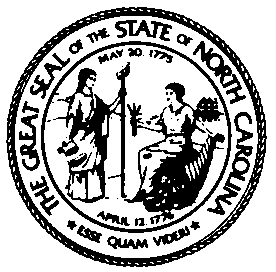 